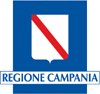 Istanza di Autorizzazione Unica Ambientale – AUA(ai sensi del D.P.R. 13 marzo 2013, n. 59) Il sottoscritto, consapevole delle sanzioni penali previste in caso di dichiarazioni mendaci (artt. 75 e 76 del D.P.R. 445/2000) dichiara sotto la propria responsabilità che le informazioni ed i dati riportati nella presente istanza e nella documentazione ad essa allegata sono veritiere.Data ______________________                                                     Firma________________________________SCHEDA A – SCARICHI DI ACQUE REFLUEA.1 Quadro sinottico degli scarichi finaliche nell’impianto/stabilimento/attività sono presenti i seguenti scarichi, indicati sulla planimetria allegata, così come riportato nel quadro sinotticoA.2 Ciclo produttivo e utilizzo dell’acquaDescrizione sintetica del ciclo produttivo e dell’utilizzo dell’acqua (da non compilare nel caso di usi civili)________________________________________________________________________________________________________________________________________________________________________________________________________________________________________________________________________________________________________________________________________________________________________________________________________________________________________________________________________________________________________________________________________A.3. Quadro dei prelievi□ Non viene effettuato alcun prelievo idrico
□ Il prelievo idrico relativo all’insediamento in esame viene effettuato nelle modalità specificate nel seguente quadro sinotticoPresenza di contatori □ Si   □ NoA.4. Descrizione dei punti di scarico
come riportati nel quadro sinottico degli scarichi finali (A.1) del modulo – ( sezione da redigere per ciascun punto di scarico finale)
A.5. Ulteriori dati tecnici per lo scarico di acque reflue urbaneA.6 Recapito dei refluiA.6.1. Se il refluo viene allontanato in ACQUE SUPERFICIALI specificare:A.6.2. Se il refluo viene allontanato sul SUOLO/STRATI SUPERFICIALI DEL SOTTOSUOLO specificareA.7. Sistema di depurazione delle acque reflue industriali/urbaneA.8. Sistema di depurazione delle acque reflue domestiche/assimilabili SCHEDA B – UTILIZZAZIONE AGRONOMICASEZIONE B1 – EFFLUENTI DI ALLEVAMENTO TAL QUALI O TRATTATIB1.1 Dichiarazioni e impegni del titolare della comunicazionedichiaradi essere a conoscenza della normativa in materia di utilizzazione agronomica degli effluenti di allevamento e delle sanzioni che derivano dall’inosservanza delle disposizioni di legge;che le attività di utilizzazione agronomica verranno effettuate non prima di 30 giorni dalla presentazione all’autorità competente della presente comunicazione relativa all’utilizzazione agronomica degli effluenti di allevamento;di impegnarsi:-  ad effettuare l’utilizzazione agronomica conformemente alle prescrizioni dettate dalla normativa nazionale e regionale vigente;- a comunicare tempestivamente all’autorità competente le variazioni relative alla consistenza dell’allevamento, alla tipologia, quantità e caratteristiche degli effluenti di allevamento, nonché le modifiche relative agli stoccaggi e ai terreni destinati all’applicazione degli effluenti;di conservare presso SEDE LEGALE/ALLEVAMENTO (codice asl) _____ assieme alla copia della comunicazione inviata al SUAP la seguente documentazione:- le visure ed estratti dei fogli di mappa catastali dei terreni utilizzati per lo spandimento degli effluenti  (indicati nel quadro ….);- gli attestati di disponibilità dei terreni non in proprietà utilizzati per lo spandimento (contratti d'affitto, atti privati ...);- il registro di utilizzazione annuale degli effluenti di allevamento e degli altri fertilizzanti azotati;- la documentazione di accompagnamento inerente i trasporti di effluenti zootecnici effettuati nella rete viaria pubblica;- la documentazione fiscale inerente la vendita di quote di effluenti prevista annualmente sulla quale siaespressamente citata la tipologia e il volume dell'effluente venduto;- documentazione dalla quale si evinca la cessione a terzi di effluenti;- gli originali dei verbali di collaudo decennali dei contenitori di stoccaggio degli effluenti non palabili;- le certificazioni analitiche dei materiali provenienti dagli impianti di trattamento di cui alla D.G.R. 771/2012;- (per le aziende tenute alla presentazione del PUA completo ai sensi dell’art. 21 della D.G.R. 771/2012) le certificazioni analitiche degli appezzamenti omogenei;Inoltre (barrare e completare la sezione pertinente in rapporto alla produzione di azoto al campo da effluenti di allevamento) si impegna:considerato che l’azienda produce un quantitativo di azoto annuo al campo compreso tra 3001 e 6000 kg ed è situata e/o utilizza terreni ricompresi in zona vulnerabile ai nitrati, a predisporre un piano di utilizzazione agronomica semplificato secondo le modalità e scadenze previste dalla normativa vigente (art.28 e allegato V del D.M. 7 aprile 2006 ed art. 21 della D.G.R. 771/2012) a trasmetterlo all’autorità competente come allegato alla presente comunicazione, ovvero a conservarne una copia presso LA SEDE LEGALE /ALLEVAMENTO (codice asl) N. __ assieme alla copia della comunicazione;considerato che l’azienda produce un quantitativo di azoto annuo al campo superiore a 6000 kg, a predisporre un piano di utilizzazione agronomica completo secondo le modalità e scadenze previste dalla normativa vigente (art.28 e allegato V del D.M. 7 aprile 2006 ed art. 21 D.G.R. 771/2012 e a trasmetterlo all’autorità competente come allegato alla presente comunicazione, ovvero a conservarne una copia presso LA SEDE LEGALE /ALLEVAMENTO (codice asl)  N. __ assieme alla copia della comunicazione;considerato che l’azienda alleva più di 500 UBA, a predisporre un piano di utilizzazione agronomica completo secondo le modalità e scadenze previste dalla normativa vigente (art. 28 e allegato V del D.M. 7 aprile 2006 ed art. 21 D.G.R. 771/2012) e a trasmetterlo all’autorità competente come allegato alla presente comunicazione, ovvero a conservarne una copia presso LA SEDE LEGALE / ALLEVAMENTO (codice asl) N. ___ assieme alla copia della comunicazione;dichiara inoltre□  di non aver richiesto/presentato altre autorizzazioni/comunicazioni in materia ambientale nella presente istanza di AUA (in caso di autorizzazioni/comunicazioni già ottenute/presentate, esse dovranno essere indicate nel quadro 6.1)□   di aver richiesto/presentato nella presente istanza di AUA l’autorizzazione/comunicazione relativa a     (indicare la relativa scheda di interesse) _________________________________________B1.2 Dati identificativi degli allevamenti/impianti di trattamento di cui alla D.G.R. 771/2012Identificazione allevamento:Identificazione impianto a biogas: B1.3 Consistenza e produzione di effluenti di allevamento/iALLEVAMENTO: consistenza media annuale, produzione di effluenti e azoto netto al campo per singolo allevamento sulla base dei parametri stabiliti in tab.1 e 2 del D.M. 7 aprile 2006TRATTAMENTI DIVERSI DALL’ ANAEROBICO: dati relativi ai liquami trattati per singolo allevamento con riferimento alle linee riportate in tabella3 del D.M. 7 aprile 2006III.ALTRI LIQUAMI: quantità di altri liquami prodotti: acque meteoriche e acque di lavaggio delle sale di mungituraIV.TRATTAMENTO ANAEROBICO: dati relativi ai materiali trattatiIV.– bis. EFFLUENTE: separazione solido-liquidoV.VOLUMI CEDUTI: dati sulla cessione degli effluenti tal quali e/o trattati in impianto a biogas per singolo allevamento/impiantoB1.4 StoccaggiB1.5 Dati riassuntivi
Dati riassuntivi relativi a effluenti di allevamento/i tal quali e/o trattati in impianto a biogas presentano i seguenti dati totali:(**) Distinguere tra letame bovino maturo e palabili non compostati, ad es. pollina, frazione solida separata dai liquami.B1.6 Terreni
I. Terreni utilizzabili da allevamento/impianto di trattamento di cui alla D.G.R. 771/2012:Dati identificativi degli appezzamenti omogenei:Modalità di distribuzione utilizzate:II.A  Modalità di spandimento degli effluenti zootecniciII.B Identificazione dei mezzi utilizzati per lo spandimento degli effluenti zootecniciB1.7 Dati del detentore che acquisisce gli effluenti ceduti per l’utilizzazione agronomica
Il detentore (non produttore) è identificato come segue:SEZIONE B2 – ACQUE DI VEGETAZIONE E SANSE UMIDEB2.1 Dichiarazioni e impegni del titolare della comunicazionedichiaradi essere a conoscenza della normativa in materia di utilizzazione agronomica delle acque di vegetazione e delle sanse umide e delle sanzioni che derivano dall’inosservanza delle disposizioni di legge;che le attività di spandimento non verranno effettuate prima di 30 giorni dalla data di presentazione all’autorità competente della presente comunicazione;di impegnarsi:ad effettuare l’utilizzazione agronomica delle acque di vegetazione e delle sanse umide conformemente alle prescrizioni dettate dalla normativa nazionale e regionale vigente, alle disposizioni igienico-sanitarie, ambientali e urbanistiche e alle eventuali prescrizioni impartite dall’Autorità competente, nonché conformemente alle modalità della relazione tecnica allegata alla comunicazione;a comunicare tempestivamente all’autorità competente le variazioni relative alla tipologia del ciclo di lavorazione, alla capacità produttiva del frantoio e ai volumi di reflui prodotti, ai siti utilizzati per lo spandimento, alle caratteristiche dei contenitori di stoccaggio;di conservare presso SEDE LEGALE / FRANTOI N. ___ assieme alla copia della comunicazione inviata al SUAP la seguente documentazione:le visure ed estratti dei fogli di mappa catastali dei terreni utilizzati per lo spandimento delle acque di vegetazione (indicati nel quadro ….);gli attestati di disponibilità dei terreni non in proprietà utilizzati per lo spandimento (contratti d'affitto, atti privati ...);la documentazione di accompagnamento inerente i trasporti di acque di vegetazione effettuati nella rete viaria pubblica;i contratti in originale di cessione delle acque di vegetazione;gli originali dei verbali di collaudo dei contenitori di stoccaggio delle acque di vegetazione;allega alla presente comunicazione:relazione tecnica conformemente all’allegato 2 del D.M. 6 luglio 2005 e della D.G.R. 398/06;dichiarazioni a firma del titolare del sito/dei siti di spandimento che è a conoscenza e si impegna a rispettare le disposizioni nazionali e regionali in materia di utilizzazione agronomica delle acque di vegetazione e delle sanse umide.dichiara inoltre□ di non aver richiesto/presentato altre autorizzazioni/comunicazioni in materia ambientale nella presente istanza di AUA (in caso di autorizzazioni/comunicazioni già ottenute/presentate, esse dovranno essere indicate nel quadro 6.1)□ di aver richiesto/presentato nella presente istanza di AUA l’autorizzazione/comunicazione relativa a   (indicare la relativa scheda di interesse) ______________________________________B2.2 Caratteristiche del frantoioche il frantoio presenta le seguenti caratteristiche:tipologia del ciclo di lavorazione (pressione, continuo a 3 fasi, 2 fasi, ecc. a risparmio d’acqua)      ____________________________________________________________________________tonnellate di olive molibili in otto ore (potenzialità produttiva) t ________________________produzione stimata di acque di vegetazione e di sanse umide espresse in m3:     acque di vegetazione m3 ____________________ sanse umide m3 ______________________giorni di durata prevedibile della campagna olearia: dal _______________ al ________________produzione annua media di sanse umide non inviate al sansificio, espressa in m3 _______________quantità di sanse umide inviate ad impianti di biogas ______________B2.3 Caratteristiche dei siti di spandimento che i siti di spandimento risultano così identificati:Superficie agricola utilizzata per lo spandimento (espressa in ettari e are) ubicazione e attestazione del relativo titolo d’uso:periodo entro il quale si prevede di effettuare lo spandimento: dal ____________ al ____________quantità totali di acque di vegetazione e di sanse umide (espresse in m3) che si prevede di spandere nei siti:     acque di vegetazione m3 ______________ sanse umide m3 ________________________nominativo ed indirizzo del/i titolare/i dei siti di spandimenti: __________________________________________________codice fiscale dell'impresa agricola |__|__|__|__|__|__|__|__|__|__|__|__|__|__|__|__|
B2.4 Caratteristiche dei contenitori di stoccaggioche i contenitori di stoccaggio presentano le seguenti caratteristiche:titolare del contenitore di stoccaggio ___________________________________________________volume complessivo dei contenitori di stoccaggio delle acque di vegetazione e delle sanse umide recepibili espresso in m3, acque di vegetazione m3 ____________ sanse umide m3 _____________localizzazione (indirizzo, comune, provincia) ___________________________________________tipologia del contenitore (manufatto in cemento o bacino impermeabilizzato, presenza di copertura)     ____________________________________________________________________________B2.5 Dati sulla cessione di acque di vegetazione e di sanse umide
che risultano ceduti i seguenti volumi:SEZIONE B3 – ACQUE REFLUE PROVENIENTI DALLE AZIENDE DI CUI all'art. 101, comma 7, lettere a), b),
e c) del Codice dell’ambiente E DA PICCOLE AZIENDE AGROALIMENTARIB.3.1 Dichiarazioni e impegni del titolare della comunicazionedichiarache l’azienda è produttrice di acque reflue per l’utilizzo agronomico in quanto rientra nella seguente tipologia di cui alla D.G.R. 771/2012:imprese dedite esclusivamente alla coltivazione del terreno e/o alla silvicoltura (art. 13, comma 1);imprese dedite all’allevamento del bestiame (art.13, comma 1);imprese dedite alle attività di cui ai punti precedenti che esercitano anche attività di trasformazione o di valorizzazione della produzione agricola, inserita con carattere di normalità e complementarietà funzionale nel ciclo produttivo aziendale e con materia prima lavorata proveniente in misura prevalente dall’attività di coltivazione dei terreni di cui si abbia a qualunque titolo la disponibilità (art. 13, comma 1);aziende agroalimentari appartenenti ai settori lattiero caseario, vitivinicolo e ortofrutticolo che producono quantitativi di acque reflue contenenti sostanze naturali non pericolose non superiori a 4.000 m3 all’anno e comunque contenenti, a monte della fase di stoccaggio, quantitativi di azoto non superiori a 1.000 kg all’anno (art. 13, comma 1);che, in quanto azienda agroalimentare è:azienda del settore caseario;azienda del settore vitivinicolo;azienda del settore ortofrutticolo;di essere a conoscenza della normativa in materia di utilizzazione agronomica delle acque reflue e delle sanzioni che derivano dall’inosservanza delle disposizioni di legge;che le attività di utilizzazione agronomica verranno effettuate non prima di 30 giorni dalla presentazione all’autorità competente/Comune della presente comunicazione relativa all’utilizzazione agronomica delle acque reflue;di impegnarsi ad effettuare l’utilizzazione agronomica conformemente alle prescrizioni dettate dalla normativa nazionale e regionale vigente, alle disposizioni igienico-sanitarie ed urbanistiche;a comunicare all’autorità competente tempestivamente, e prima dell’inizio delle operazioni di spandimento, le eventuali variazioni/aggiornamenti della situazione aziendale e della documentazione a corredo della presente Comunicazione;di conservare presso SEDE LEGALE/…. N. assieme alla copia della comunicazione inviata al SUAP la seguente documentazione:- il registro di utilizzazione delle acque reflue;- la documentazione di accompagnamento inerente al trasporto delle acque reflue;B.3.2 Provenienza, quantità ed azoto prodotto nelle acque reflueB.3.3 DATI RELATIVI ALLE SUPERFICI INTERESSATE ALLO SPANDIMENTO Si allega l’atto di assenso B.3.4 STOCCAGGI Tipologia e volume disponibile delle strutture di stoccaggio in uso in azienda per le acque reflueSituazione stoccaggiSCHEDA C – EMISSIONI IN ATMOSFERA PER GLI STABILIMENTI1 DESCRIZIONE DEL PROCESSO PRODUTTIVO1.1. Ciclo produttivoDescrizione del ciclo lavorativo svolto nello stabilimento in cui sono collocati gli impianti/attività oggetto della domanda di autorizzazione. In particolare il Gestore dovrà:Per ogni ciclo produttivo/lavorazione, descrivere, in modo dettagliato, tutte le fasi e le operazioni che lo caratterizzano;Per ogni singola fase lavorativa/operazione, dovrà essere fornita:descrizione della fase e individuazione degli impianti che la compongono;descrizione di ciascun impianto della fase (dimensionamento, potenzialità e condizioni d'esercizio, sistemi di regolazione e controllo nonché il valore dei parametri che ne caratterizzino, eventualmente, il minimo tecnico);durata e modalità di svolgimento della fase, specificando ore/giorno, giorni/settimane, settimane/anno, e se continuo o discontinuo;durata e descrizione di eventuali condizioni di funzionamento anomalo (avvio, arresto, guasto degli impianti, transitorio);tempi necessari per il raggiungimento del regime di funzionamento e per l’interruzione dell’esercizio di ciascun impianto per ciascuna fase.Definire lo schema di flusso del ciclo lavorativo svolto nello stabilimento, suddiviso in fasi, con individuazione per ogni singola fase degli input (materie prime, combustibili ecc.) ed output (intermedi, prodotti, ecc.).Produzioni, materie primeElencare, per ogni lavorazione/attività:a) la tipologia di prodotti e la capacità produttiva (eventualmente suddivisa per fasi)Tab. 1 – Sintesi prodottib) tutte le materie prime (intermedi, ausiliari, materie prime seconde, combustibili ecc.), il loro consumo (giornaliero o annuo), le loro caratteristiche (tossicità, fasi di rischio ecc.) e le modalità di stoccaggio (silos, serbatoio, cumulo ecc. all’aperto, coperto ecc.)Tab. 2 – Sintesi materie primeTab. 3 – Dettaglio materie primeImpianti di combustione                                      Tab. 4 – Sintesi impianti di combustione2 QUADRO EMISSIVOPer ogni singola fase delle lavorazioni devono essere caratterizzate tutte le emissioni dal punto di vista quali-quantitativo, precisandone l’origine e le modalità di aspirazione e convogliamento (emissioni convogliate in atmosfera), ovvero le motivazioni per la loro non convogliabilità (emissioni diffuse).Emissioni convogliatePer ogni emissione dovrà essere compilata una scheda secondo il seguente schemaIl riepilogo delle emissioni può essere effettuato sulla seguente schedaCaratteristiche sistemi di abbattimento
Per ogni sistema di abbattimento presente alle emissioni, dovrà essere fornita adeguata descrizione riportante, almeno, le seguenti informazioni (in alternativa, allegare scheda dell’impianto di abbattimento con le informazioni sotto riportate, facendo riferimento, eventualmente, a quanto previsto dalla normativa regionale pertinente):caratteristiche della corrente da trattare (portata, temperatura, umidità, concentrazione inquinanti);tipologia  del sistema di abbattimento (es. filtro, scrubber, post-combustore…);parametri di dimensionamento (es. superficie filtrante, velocità attraversamento, tempo contatto, ecc.);prestazioni del sistema di abbattimento (es. % abbattimento, livelli inquinanti in uscita);sistemi di regolazione e controllo installati (es. pressostato, tribolettrico, pHmetro, ecc.);modalità, tempi e frequenza della manutenzione del sistema di abbattimento.2.3 Emissioni diffuse  (non soggette ad art. 275)
Si intendono con questo termine gli effluenti come definiti dall’art. 268.1d del Codice dell’ambienteIl Gestore dovrà provvedere alla:a.  Individuazione delle fasi del ciclo produttivo dalle quali possono originarsi le emissioni diffuse, fornendo le adeguate informazioni atte a dimostrarne la non convogliabilità, ovvero alla presentazione di un progetto riportante le modalità e le tempistiche del convogliamento qualora l’emissione si rivelasse tecnicamente convogliabile.b. Descrizione, per ogni fase, dei sistemi installati o degli accorgimenti adottati per limitare le emissioni diffuse, effettuando, se pertinente, un confronto con quanto riportato nell’Allegato V, Parte V del Codice dell’ambiente.c. Laddove espressamente previsto da norme regionali o di carattere sanitario, stima o calcolo delle emissioni diffuse derivanti dallo stabilimento, espresso come flusso di massa di ciascun inquinante presente, descrivendo il procedimento di stima/calcolo utilizzato per ottenere i quantitativi. Se la stima è effettuata a partire da misure effettuate in ambiente di lavoro, è necessario allegare i relativi certificati analitici ed una planimetria nella quale siano indicati i punti di campionamento.
2.4 Emissioni di COV (per attività soggette ad art. 275) La presente sezione dovrà essere compilata solo dalle Aziende rientranti nell’ambito di applicazione     dell’art. 275 del Codice dell’ambiente e sviluppato per ciascuna attività che supera singolarmente la soglia di consumo dell’Allegato III alla Parte V.Le tabelle dovranno essere redatte utilizzando grandezze di riferimento coerenti per tutte le voci ivi previste. Dovrà pertanto essere specificato se le voci siano tutte quantificate in massa di solventi oppure in massa equivalente di carbonio.
Qualora occorresse convertire la misura alle emissioni da massa di solvente a massa di carbonio equivalente occorrerà fornire anche la composizione ed il peso molecolare medi della miscela, esplicitando i calcoli effettuati per la conversione.PIANO GESTIONE SOLVENTISia in caso di nuova istanza sia in caso di rinnovo o modifica sostanziale, dovrà essere allegato il Piano di Gestione dei Solventi secondo la tabella proposta, riportando la modalità di determinazione dei valori inseriti.4 INFORMAZIONI GESTIONALI
Data prevista per messa in esercizio dell’attività:________________________(facoltativa)
Tempo previsto per messa a regime dell’attività:_________________________PROGETTO DI ADEGUAMENTOI Gestori degli impianti ai quali è richiesto un rinnovo dell’autorizzazione in loro possesso e necessitano di adeguamenti dovranno presentare congiuntamente alla presente relazione un piano dettagliato comprendente la descrizione tecnica degli interventi e delle azioni da intraprendere al fine di soddisfare i nuovi requisiti autorizzativi.6 SPECIFICHE REGIONALI___________________________________________________________________________________________________________________________________________________________________________________________________________________________________________________________________________SCHEDA D – EMISSIONI IN ATMOSFERA PER IMPIANTI E ATTIVITA’ IN DEROGAD1. Dichiarazioni che la presente istanza concerne la/e casistica/e di interesse:installazione di un nuovo stabilimento;modifica sostanziale di uno stabilimento in esercizio (autorizzato con provvedimento del   _______________________________________________________________, n. _______________)che lo stabilimento rientra nel campo di applicazione dell’articolo 272, commi 2 e 3 del Codice dell’ambiente e pertanto richiede di aderire all’autorizzazione di carattere generale prevista dalla normativa regionale per la/le seguente/i attività, di cui al/i disciplinare tecnico/i:n./lettera: ____________________________________ approvato con  D.D. 370 del 18 marzo 2014, ed integrato con D.D. 591 del 16 aprile 2014;che l’insediamento ricade in zona classificata con il codice IT _________________________, al § 1.4 nel “Piano di risanamento e mantenimento della qualità dell’aria”, approvato con D.G.R. 167 del 14 febbraio 2006;che, sotto i profili urbanistico–edilizio ed igienico–sanitario l’immobile aziendale è compatibile con l’uso cui è destinato e rispetta tutte le condizioni previste dalle rispettive, vigenti normative di riferimento;che rientra nei parametri di “soglia massima” indicati nel/i disciplinare/i tecnico/i e che:□ è in esercizio   □ non è in esercizioche nel proprio ciclo produttivo:NON UTILIZZA SOLVENTI;UTILIZZA SOLVENTI con CONSUMO INFERIORE alle soglie indicate nella predetta normativa, art. 275, p. II dell’allegato III alla Parte Quinta D. Lgs. 152/2006 e, pertanto, NON È TENUTA agli obblighi di cui al  D. Lgs. 152/2006, art. 275;non UTILIZZA/EMETTE sostanze cancerogene, tossiche per la riproduzione o mutagene o sostanze di tossicità e cumulabilità particolarmente elevate, come individuate dalla parte II dell’allegato I alla parte V del D.lgs. 152/2006, o sostanze, preparati classificati dal D. Lgs. 52/1997, come cancerogeni, mutageni o tossici per la riproduzione, a causa del loro tenore di cov, e ai quali sono state assegnate etichette con le frasi di rischio r 45, r 46, r 49, r 60, r 61 e r68;di impegnarsi:a rispettare le prescrizioni contenute nel Decreto Dirigenziale 370 del 18 marzo 2014, ed integrato con Decreto Dirigenziale 591 del 16 aprile 2014 e nello/negli specifico/i disciplinare/i tecnico/i n. ____________________.SCHEDA E – IMPATTO ACUSTICOE.1 Impianto a ciclo produttivo continuo
che l’impianto/stabilimento/attività, ai sensi degli articoli 2, 3 e 4 del Decreto Ministeriale 11 dicembre 1996 (Applicazione del criterio differenziale per gli impianti a ciclo produttivo continuo)
□ rientra nella categoria degli Impianti a ciclo produttivo continuo
□ non rientra nella categoria degli Impianti a ciclo produttivo continuoE.2 Verifica delle sorgenti rumoroseche è stata verificata la compatibilità delle sorgenti rumorose con i valori limiti di emissione ed immissione, stabiliti in base alla classificazione acustica del territorio, e con il criterio differenziale, se applicabile, e che:è stata presentata documentazione di impatto acustico a _________________________________   Prot. N._________________________ in data |__|__|__|__|__|__|__|__|si allega documentazione di impatto acustico, a firma di tecnico abilitato competente in acustica ambientale, in quanto l’intervento rientra nell’ambito di applicazione dell’ art. 8, commi 4 e 6 della l. 447/1995si allega dichiarazione sostitutiva dell’atto di notorietà, resa dal legale rappresentante ai sensi dell’art. 8, comma 5 della l. 447/1995, relativa al rispetto dei limiti stabiliti dal documento di classificazione acustica del territorio comunale di riferimento ovvero, ove questo non sia stato adottato, ai limiti individuati dal D.P.C.M. 14 novembre 1997 (art. 4, commi 1 e 2, D.P.R. 227/2011)è stato predisposto un Piano di Risanamento Acustico, presentato a _________________ Prot. N.
_________________________ in data |__|__|__|__|__|__|__|__|è in corso di realizzazione il Piano di Risanamento Acustico, presentato a _________________ Prot. N.
_________________________ in data |__|__|__|__|__|__|__|__|E.3 Attività a bassa rumorositàche nell’impianto/stabilimento/attività vengono svolte esclusivamente attività a bassa rumorosità (elencate nell’allegato B del D.P.R. 227/2011) che non comportano emissioni di rumore superiori ai limiti stabiliti dalla classificazione acustica del territorio comunale ovvero, ove questa non sia adottata, dal D.P.C.M. 14 novembre 1997 e pertanto (ai sensi dell’art. 4, commi 1 e 3, D.P.R. 227/2011):□ NON allega documentazione di impatto acusticoSCHEDA F – UTILIZZO DEI FANGHI DERIVANTI DAL PROCESSO DI DEPURAZIONE IN AGRICOLTURAF.1 Dichiarazioni e impegni del titolare dell’autorizzazioneil soggetto proponente dell’istanza precisa/dichiara quanto segue:i fanghi di depurazione, per cui si richiede l’autorizzazione all’utilizzazione in agricoltura ai sensi dell' art. 9 del D. Lgs. 99/92, sono prodotti e stoccati presso gli impianti indicati nella relazione tecnica allegata alla presente istanza;nell’esercizio dell’attività si atterrà al Piano di Utilizzazione Agronomica dei Fanghi (PUAF) allegato alla presente istanza;il soggetto che ha il diritto di esercitare attività agricola per terreni sui quali si intendono utilizzare i fanghi acconsente allo spandimento, come emerge dalle dichiarazioni allegate alla presente richiesta;di impegnarsi a:rispettare nell’esercizio delle attività le disposizioni normative regionali di settore e prescrizioni indicate da ciascuna Autorità contenute all’atto del rilascio dell’autorizzazione;presentare piani quinquennali di distribuzione e i relativi PUAF ed a comunicare all’autorità competente  qualsiasi variazione relativa alla presente autorizzazione;conservare il registro di utilizzazione agronomica dei fanghi (compilato ai sensi dell’art. 15 del D. Lgs. 99/92 e dell’art. 12, comma 3 della D.G.R. 170 del 03 giugno 2014) per un periodo di almeno sei anni dalla data dell’ultima registrazione;notificare con almeno 10 giorni di anticipo al SUAP sul cui territorio si intende effettuare lo spandimento, l’inizio delle operazioni di utilizzazione del fango, con l’indicazione dei seguenti dati:gli estremi dell’atto di autorizzazione allo spandimento dei fanghi; gli estremi dell’impianto di provenienza dei fanghi;il codice CER dei fanghi;i certificati riportanti i dati analitici relativi ai parametri indicati nell’Allegato 4 del D.G.R. 170 del 03 giugno 2014 del lotto funzionale da cui sono stati prelevati i fanghi oggetto della notifica (Caratterizzazione dei fanghi per la valutazione dei valori limite di conformità e protocollo analitico); i quantitativi totali di fango apportati, espressi sul tal quale e in sostanza secca; l’identificazione dei terreni sui quali si intendono applicare i fanghi, mediante mappe catastali, e l’indicazione della quantità di fango apportato e la relativa superficie interessata; le colture in atto o previste sulle suddette superfici catastali e il relativo apporto di azoto;le date previste per le operazione di spandimento dei fanghi; l’eventuale condizionamento dei fanghi;le modalità di applicazione; i dati analitici dei terreni;il consenso allo spandimento da parte di chi ha il diritto d’uso ad esercitare l’attività agricola sui terreni e il titolo di disponibilità dei terreni oppure dichiarazione sostitutiva di atto di notorietà.allega alla presente comunicazione:relazione tecnica conformemente al D. Lgs. 99/92 ed all’allegato 6 della D.G.R. 170 del 03 giugno 2014 “Disciplina tecnica regionale per l'utilizzo agronomico dei fanghi di depurazione”;consenso allo spandimento da parte di chi ha il diritto d’uso ad esercitare l’attività agricola sui terreni nei quali si intendono distribuire i fanghi. In tale documento sono indicati le superfici catastali: comune, foglio e mappale;titolo di disponibilità dei terreni oppure dichiarazione sostitutiva di atto di notorietà con l’indicazione del comune, foglio e mappale.dichiara inoltre che il soggetto utilizzatore dei fanghi□ non ha richiesto/presentato altre autorizzazioni/comunicazioni in materia ambientale nella presente istanza di AUA (in caso di autorizzazioni/comunicazioni già ottenute/presentate, esse dovranno essere  indicate nel quadro 6.1)□ ha richiesto/presentato nella presente istanza di AUA l’autorizzazione/comunicazione relativa a
(indicare la relativa scheda di interesse) __________________________SCHEDA G1 – OPERAZIONI DI RECUPERO DI RIFIUTI NON PERICOLOSIG1.1 Dichiarazioni e impegni del soggetto che propone l’istanzaIl soggetto proponente dell’istanza dichiara quanto seguedi effettuare le operazioni di recupero indicate nella sezione G1.3 nel rispetto di tutte le prescrizioni contenute nel Codice dell’ambiente delle norme tecniche specifiche adottate con D.M. 5 febbraio 1998 e delle vigenti leggi sulla tutela della salute dell’uomo e dell’ambiente;che l’insediamento interessato dalla/e attività funzionali è quello di cui alla sezione 4 della parte generaleche il responsabile tecnico dell’attività è:
□ il gestore
□ un soggetto diverso dal gestore
DATI DEL  RESPONSABILE TECNICO (compilare solo se diverso dal gestore) che l’area e l’impianto adibiti all’attività di recupero rifiuti di cui alla presente comunicazione sono localizzati e realizzati nel rispetto delle norme edilizie comunali, nel rispetto delle norme urbanistiche vigenti e in salvaguardia, nonché nel rispetto delle norme stabilite dagli strumenti di pianificazione sovraordinati (P.T.C.P., Piano Rifiuti, ecc...);di adempiere agli obblighi previsti dagli artt. 193 Trasporto dei rifiuti, 190 Registri di carico e scarico e 189 Catasto dei rifiuti del Codice dell’ambiente, del Codice dell’ambiente, nonché, nel caso di adesione volontaria al sistema informatico di controllo della tracciabilità dei rifiuti istituito ai sensi del Codice dell’ambiente, di operare in conformità alle relative disposizioni;che ha effettuato il versamento all’Amministrazione competente, e, per gli anni successivi, effettuerà il pagamento entro il 30 aprile, del diritto di iscrizione annuale per la tenuta dei registri e per i controlli periodici di competenza, di cui all’art. 214 comma 6 del Codice dell’ambiente , con le modalità stabilite dal D.M. Ambiente 350/1998; di dimostrare, il possesso dei requisiti soggettivi di capacità tecnica e finanziaria ove richiesti dalla vigente normativa di settore per l’esercizio delle attività oggetto di dichiarazione;di essere consapevole che:□  per gli impianti che effettuano le operazioni di stoccaggio e recupero dei rifiuti RAEE, occorre tener presente di quanto disposto dalla normativa di settore (D. Lgs. 25 luglio 2005, n. 151 “Attuazione della direttiva 2002/95/CE, della direttiva 2002/96/CE e della direttiva 2003/108/CE, relative alla riduzione dell'uso di sostanze pericolose nelle apparecchiature elettriche ed elettroniche, nonché allo smaltimento dei rifiuti”). L’attività di recupero, si avvierà solo successivamente alla visita preventiva da parte dell’Autorità competente per territorio prevista dall’art. 216 comma 1 del Codice dell’ambiente;□   per gli impianti che effettuano operazioni di stoccaggio e recupero di rifiuti provenienti da attività di
autodemolizione (CER 160106), occorre tener presente di quanto disposto dalla normativa di settore (D. Lgs. 24 giugno 2003, n. 209 “Attuazione della direttiva 2000/53/CE relativa ai veicoli fuori uso”). L’attività di recupero, si avvierà solo successivamente alla visita preventiva da parte dell’Autorità competente per territorio prevista dall’art. 216 comma 1 del Codice dell’ambiente;□  per gli impianti di coincenerimento, l’attività si avvierà solo successivamente alla visita preventiva da parte dell’Autorità competente per territorio prevista dall’art. 216 comma 1 del Codice dell’ambiente;□   per gli impianti che effettuano le operazioni di stoccaggio e recupero di pile e accumulatori, occorre tener presente di quanto disposto dalla normativa di settore (D.lgs. 20 novembre 2008, n. 188 “Attuazione della direttiva2006/66/CE concernente pile, accumulatori e relativi rifiuti e che abroga la direttiva 91/157/CEE”);che il suddetto impianto è realizzato nel rispetto delle norme del Codice dell’ambiente – parti III e V, e nel rispetto di tutte le altre disposizioni che regolano la costruzione di impianti industriali;di essere consapevole che, l’inosservanza dei requisiti tecnici richiesti dalla normativa e dichiarati nella comunicazione di inizio attività, comporta l’applicazione delle sanzioni di cui all’art. 256 del Codice dell’ambiente e di cui all’art. 21 della Legge 241/1990;che darà comunicazione in caso di variazione della denominazione della ditta, della sede legale, dell’assetto societario, ecc.;G1.2 Requisiti soggettivinel caso di istanza presentata dal Referente AUA, si allega la dichiarazione di possesso dei requisiti di cui all’art. 10 del D.M. 5 febbraio 1998 rilasciata dal Gestore;nel caso di istanza presentata dal Gestore, lo stesso dichiara di essere in possesso dei requisiti di cui all’art. 10 del D.M. 5 febbraio 1998, e nello specifico:che la stessa ditta non si trova in stato di fallimento, di liquidazione, di cessazione attività o di concordato preventivo e in qualsiasi situazione equivalente secondo la legislazione straniera;di non aver riportato condanne con sentenza passata in giudicato, salvi gli effetti della riabilitazione e della sospensione della pena:a pena detentiva per reati previsti dalle norme a tutela dell’ambiente;alla reclusione per un tempo non inferiore ad un anno per un delitto contro la pubblica amministrazione, contro la fede pubblica, contro il patrimonio, contro l’economia pubblica, ovvero per un delitto in materia tributaria;alla reclusione per un tempo non inferiore a due anni per un qualunque delitto non colposo;di essere in regola con gli obblighi relativi al pagamento dei contributi previdenziali o assistenziali in favore dei lavoratori, secondo la legislazione italiana o quella del Paese di residenza;di non essere sottoposto alle misure di prevenzione e alle procedure di cui al D. Lgs. 6 settembre 2011, n. 159;di non essersi reso colpevole di false dichiarazioni nel fornire le informazioni richieste;di essere proprietario dell’area interessata dallo svolgimento dell’attività o di averne la piena disponibilità per la durata minima di _____ anni in base a __________________ (contratto di affitto, preliminare d’acquisto, ecc.);che la presente dichiarazione viene resa ai fini dell’applicazione della procedura semplificata di cui all’art.216 del Codice dell’ambiente.G1.3 Informazioni sulle tipologie di rifiuti recuperatiRECUPERO DI MATERIA / RECUPERO AMBIENTALE / RECUPERO ENERGETICO / MESSA IN RISERVA(compilare la tabella sottostante per ciascuna tipologia di rifiuto e attività di recupero inserita nel quadro riassuntivo)SCHEDA G2 – OPERAZIONI DI RECUPERO DI RIFIUTI PERICOLOSIG2.1 Dichiarazioni e impegni del soggetto che propone l’istanza
Il soggetto proponente dell’istanza dichiara quanto segue:di effettuare le operazioni di recupero indicate nella sezione G2.3 nel rispetto di tutte le prescrizioni contenute nel Codice dell’ambiente, delle norme tecniche specifiche adottate con art. 8 del D.M. 12 giugno 2002, n. 161 e delle vigenti leggi sulla tutela della salute dell’uomo e dell’ambiente;che l’insediamento interessato dalla/e attività funzionali è quello di cui alla sezione 4 della parte generale;che il responsabile tecnico dell’attività è
□ il gestore
□ un soggetto diverso dal gestoreDATI DEL RESPONSABILE TECNICO (compilare solo se diverso dal gestore)che l’area e l’impianto adibiti all’attività di recupero rifiuti di cui alla presente comunicazione sono localizzati e realizzati nel rispetto delle norme edilizie comunali, nel rispetto delle norme urbanistiche vigenti e in salvaguardia, nonché nel rispetto delle norme stabilite dagli strumenti di pianificazione sovraordinati (P.T.C.P., Piano Rifiuti, ecc.);di adempiere agli obblighi previsti dagli artt. 193 Trasporto dei rifiuti, 190 Registri di carico e scarico e 189 Catasto dei rifiuti del Codice dell’ambiente;che ha effettuato il versamento all’Amministrazione competente, e, per gli anni successivi, effettuerà il pagamento entro il 30 aprile, del diritto di iscrizione annuale per la tenuta dei registri e per i controlli periodici di competenza, di cui all’art. 214 comma 6 del Codice dell’ambiente, con le modalità stabilite dal D.M. Ambiente 350/1998;di dimostrare, il possesso dei requisiti soggettivi di capacità tecnica e finanziaria richiesti dalla vigente normativa di settore per l’esercizio delle attività oggetto di dichiarazione;di essere consapevole che:per gli impianti che effettuano le operazioni di stoccaggio e recupero di pile e accumulatori, occorre tener presente di quanto disposto dalla normativa di settore (D. Lgs. 20 novembre 2008, n. 188 “Attuazione della direttiva2006/66/CE concernente pile, accumulatori e relativi rifiuti e che abroga la direttiva 91/157/CEE”);che il suddetto impianto è realizzato nel rispetto delle norme del Codice dell’ambiente – parti III e V, e nel rispetto di tutte le altre disposizioni che regolano la costruzione di impianti industriali;di essere consapevole che, l’inosservanza dei requisiti tecnici richiesti dalla normativa e dichiarati nella comunicazione di inizio attività, comporta l’applicazione delle sanzioni di cui all’art. 256 del Codice dell’ambiente e di cui all’art. 21 della Legge 241/1990;operare in conformità alle disposizioni vigenti relative al sistema informatico di controllo della tracciabilità dei rifiuti, istituito  ai sensi degli artt.188-bis e 188-ter del Codice dell’ambiente;che darà comunicazione in caso di variazione della denominazione della ditta, della sede legale, dell’assetto societario, ecc.; G2.2 Requisiti soggettivinel caso di istanza presentata dal Referente AUA, si allega la dichiarazione di possesso dei requisiti di cui all’art. 8 del D.M. 12 giugno 2002, n.161 rilasciata dal Gestore;nel caso di istanza presentata dal Gestore, lo stesso dichiara di essere in possesso dei requisiti di cui all’art. 8 del D.M. 12 giugno 2002, n.161, e nello specifico:che la stessa ditta non si trova in stato di fallimento, di liquidazione, di cessazione attività o di concordato preventivo e in qualsiasi situazione equivalente secondo la legislazione straniera;di non aver riportato condanne con sentenza passata in giudicato, salvi gli effetti della riabilitazione e della sospensione della pena:a pena detentiva per reati previsti dalle norme a tutela dell’ambiente;alla reclusione per un tempo non inferiore ad un anno per un delitto contro la pubblica amministrazione, contro la fede pubblica, contro il patrimonio, contro l’economia pubblica, ovvero per un delitto in materia tributaria;alla reclusione per un tempo non inferiore a due anni per un qualunque delitto non colposo;di essere in regola con gli obblighi relativi al pagamento dei contributi previdenziali o assistenziali in favore dei lavoratori, secondo la legislazione italiana o quella del Paese di residenza;di non essere sottoposto alle misure di prevenzione e alle procedure di cui al D. Lgs. 6 settembre 2011, n. 159;di non essersi reso colpevole di false dichiarazioni nel fornire le informazioni richieste;di essere proprietario dell’area interessata dallo svolgimento dell’attività o di averne la piena disponibilità per la durata minima di _____ anni in base a __________________ (contratto di affitto, preliminare d’acquisto, ecc.);che la presente dichiarazione viene resa ai fini dell’applicazione della procedura semplificata di cui all’art. 216 del Codice dell’ambiente.G2.3 Informazioni sulle tipologie di rifiuti recuperatiRECUPERO DI MATERIA(compilare la tabella sottostante per ciascuna tipologia di rifiuto e attività di recupero inserita nel quadro riassuntivo)ELENCO DELLA DOCUMENTAZIONE ALLEGATA
documento di riconoscimento del gestore, in corso di validità;documento di riconoscimento del referente AUA, in corso di validità (se diverso dal gestore);attestazione di versamento degli oneri istruttori e delle tariffe (se dovuti);(nel caso in cui l’istanza sia presentata da persona diversa dal legale rappresentante/titolare dell’attività):procura speciale per la sottoscrizione digitale e la presentazione telematica dell’istanza;documento di riconoscimento del procuratore speciale;Inoltre, in base ai singoli titoli abilitativi (rientranti nella procedura di AUA), occorre allegare quanto segue:SCHEDA A – SCARICHI DI ACQUE REFLUESchema a blocchi relativo al processo produttivo con indicazione delle portate dei vari flussi di processo, comprese acque di raffreddamento, vapore, acque di lavaggio, acque di scarico, fanghi);Relazione tecnica dettagliata, a firma di tecnico abilitato, corredata di complete indicazioni su:Fonti di approvvigionamento (in caso di approvvigionamento autonomo allegare eventualmente titolo abilitativo alla derivazione idrica da pozzi, sorgenti, corpi di acqua superficiali ecc.);Descrizione del ciclo produttivo nonché delle apparecchiature impiegati nel medesimo ciclo nei sistemi di scarico e delle fasi che generano acque reflue, corredata dai relativi grafici;Tipologia di acque scaricate (acque da servizi igienici, acque di lavorazione, acque di prima pioggia/dilavamento piazzali, acque bianche); Caratteristiche qualitative dello scarico, parametri delle acque scaricate in relazione alla Tabella 3 dell’Allegato 5 alla parte terza del D. Lgs. 152/06;Presenza di cicli produttivi di cui alla Tabella 3/A dell’allegato 5 del D. Lgs. 152/2006. In questo caso integrare la relazione tecnica con le seguenti informazioni:fabbisogno orario di acque per ogni specifico processo produttivo e quello complessivo;capacità di produzione del singolo stabilimento industriale che comporta produzione o trasformazione o utilizzazione delle sostanze di cui alla tabella 3/A dell’allegato 5 del D. Lgs. 152/2006, ovvero la presenza di tali sostanze nello scarico. La capacità di produzione deve essere indicata con riferimento alla massima capacità oraria, moltiplicata per i numeri massimi di ore lavorative giornaliere e di giorni lavorativi;Presenza di attività che comportano la produzione, la trasformazione o l’utilizzazione delle sostanze di cui alla tabella 5 dell’Allegato 5 della Parte Terza del D. Lgs. 152/2006. Volume annuo da scaricare;Tipologia del ricettore;Descrizione dei sistemi di depurazione utilizzati per conseguire il rispetto dei valori limite di emissione, lo schema di funzionamento dell’impianto di depurazione, le dimensioni delle vasche di raccolta e/o trattamento acque reflue e dell’impianto di smaltimento, una verifica analitica dell’efficienza depurativa dell’impianto, la presenza/assenza di by-pass nei sistemi di depurazione;Descrizione dei sistemi di trattamento delle acque di prima pioggia, lo schema di funzionamento, le dimensioni delle vasche di raccolta e/o trattamento acque reflue, una verifica analitica dell’efficienza depurativa, la presenza/assenza di by-pass;conformità rispetto ai pertinenti strumenti di programmazione e pianificazione settoriale (ad esempio: Piano regionale di Tutela delle Acque, Piano di distretto idrografico, ecc.);Cartografia in grado di evidenziare l’ubicazione dell’impianto, il più vicino corpo idrico superficiale e il suo percorso;Planimetrie e dati di progetto relativi all’impianto di depurazione comprensivi di schema a blocchi, che dimostrino l'efficienza depurativa dell'impianto e indichino i pozzetti di ispezione;Ubicazione insediamento, punti di scarico e corpo recettore su stralcio CTR in scala 1:10.000 o in scala 1:5.000;Ubicazione insediamento, punti di scarico e corpo recettore su stralcio mappa catastale in scala 1:2.000 (o comunque superiore a 1:5.000);Planimetria in scala idonea dell’insediamento, rete fognaria e scarichi in cui sia evidenziata con tratteggio/colore diverso ogni tipologia di acque reflue;(Nel caso di scarico su suolo o strati superficiali del sottosuolo) cartografia in grado di evidenziare l’ubicazione dell’impianto, il più vicino corpo idrico superficiale e il suo percorso, relazione sull’impossibilità tecnica o eccessiva onerosità a fronte dei benefici ambientali conseguibili a recapitare in corpi idrici superficiali e relazione geologico – idrogeologica sulla natura dei terreni soggetti allo scarico ed eventuali ripercussioni sui corpi idrici sotterranei e superficiali;Dichiarazione per presenza/assenza di sostanze “pericolose” nello scarico ( vedere ulteriori dettagli riportati nella “relazione tecnica predisposta e sottoscritta da tecnico abilitato”)Nel caso di assimilazione delle acque reflue industriali alle acque reflue domestiche documentazione necessaria a comprovare il possesso dei requisiti richiesti ( riferimenti normativi: art.101 comma 7 del Codice dell’ambiente – Allegato 5 Parte III del Codice dell’ambiente Tabella 6 – D.P.R. 19 ottobre 2011 n.227 – Regolamento di Giunta Regionale 6/2013)Certificato analitico eseguito da laboratorio autorizzato relativo alle sostanze inquinanti presenti nello scarico terminale (eventuale, qualora non sia stata compilata la tabella 7 – Caratteristiche dello scarico finale di cui alla sezione A.4 – Descrizione dei punti di scarico); (per gli scarichi in ACQUE SUPERFICIALI) Nulla osta sotto il profilo idraulico dell’Ente gestore del corpo idrico superficiale. SCHEDA B - UTILIZZAZIONE AGRONOMICASEZIONE B1 – EFFLUENTI DI ALLEVAMENTORelazione tecnica e misure dirette della quantità e delle caratteristiche degli effluenti prodotti. (da allegare se l'azienda ha particolari modalità di gestione e trattamento degli effluenti per le quali non possono essere determinate le caratteristiche degli effluenti prodotti con i parametri previsti dalle tabelle della norma vigente);Copia di ___contratto/i stipulati tra il produttore degli effluenti e il detentore/i (da allegare se l'azienda cede effluenti a detentori);Piano di utilizzazione agronomica semplificato secondo le modalità previste dalla normativa vigente, nazionale (art.28 e allegato V del D.M. 7 aprile 2006) e regionale (allegato alla D.G.R. 771/2012 recante “Disciplina tecnica regionale per l'utilizzazione agronomica degli effluenti di allevamento e delle acque reflue derivanti da aziende di cui all'art. 101, comma 7, lettere a), b), c) del D. Lgs. 152/2006 e da piccole aziende agroalimentari" e del punto 4 dell’Allegato tecnico del Decreto Dirigenziale Regionale 160/2013);Piano di utilizzazione agronomica completo secondo le modalità previste dalla normativa vigente (art.28 e allegato V del D.M. 7 aprile 2006) e regionale (allegato alla  D.G.R. 771/2012 recante “Disciplina tecnica regionale per l'utilizzazione agronomica degli effluenti di allevamento e delle acque reflue derivanti da aziende di cui all'art. 101, comma 7, lettere a), b), c) del D. Lgs. n. 152/2006 e da piccole aziende agroalimentari" e del punto 4 dell’Allegato tecnico del Decreto Dirigenziale Regionale 160/2013).
SEZIONE B2 – ACQUE DI VEGETAZIONE E SANSE UMIDERelazione tecnica conformemente all’allegato 2 del D.M. 6 luglio 2005 e delle discipline regionali di settore;Dichiarazioni a firma del titolare del sito/dei siti di spandimento che è a conoscenza e si impegna a rispettare le disposizioni nazionali e regionali in materia di utilizzazione agronomica delle acque di vegetazione e delle sanse umide;
SEZIONE B3 – ACQUE REFLUE PROVENIENTI DALLE AZIENDE DI CUI all'art. 101, comma 7, lettere a), b), e c) del Codice dell’ambiente E DA PICCOLE AZIENDE AGROALIMENTARIdocumentazione probante la disponibilità, ai fini dell’utilizzazione agronomica degli altri effluenti di cui al D.M. 7 aprile 2006, delle superfici non condotte direttamente (atti di assenso) per complessivi allegati n. ......;Piano di Utilizzazione Agronomica;altri allegati o relazioni tecniche (specificare);SCHEDA C – EMISSIONI IN ATMOSFERA PER GLI STABILIMENTIRelazione tecnica, a firma di tecnico abilitato, iscritto al relativo albo;Schede dei sistemi di abbattimento (eventuale, qualora non siano state fornite le informazioni richieste
nella sezione 2.2. della scheda C);Qualora la stima delle emissioni diffuse derivanti dallo stabilimento sia effettuata a partire da misure effettuate in ambiente di lavoro occorre allegare:certificati analiticiplanimetria con dettaglio dei punti di campionamentoElenco delle schede di sicurezza  dei prodotti (in alternativa alla compilazione della tab. 3)Piano di gestione dei solventiProgetto di adeguamentoPlanimetria generale dello stabilimento in scala adeguata nella quale siano chiaramente individuati:
a. il perimetro dello stabilimento;b. le aree e le installazioni/macchine produttive (quali ad es. forni, reattori, stoccaggi, generatori di calore…) con specifica denominazione (M1, M2…Mn);c. i tracciati dei sistemi di aspirazione e convogliamento;d. tutti i punti di emissione in atmosfera (camini, torce…) con specifica denominazione (E1, E2..En);e. l’altezza massima degli edifici che circondano lo stabilimento entro una distanza di 200 m e la loro destinazione (civile/industriale);Planimetria orientata in scala non inferiore a 1:1000 del sito ove è collocato lo stabilimento con indicazione della destinazione d’uso dell’area occupata dallo stesso e delle zone limitrofeSCHEDA D – EMISSIONI IN ATMOSFERA PER IMPIANTI E ATTIVITA’ IN DEROGArelazione tecnica, a firma di tecnico abilitato, iscritto al relativo albo, contenente:descrizione dettagliata del ciclo produttivo, anche graficamente schematizzato in un diagramma di flusso che comprenda, tra l’altro, l’espressa rappresentazione del/i condotto/i di espulsione delle sostanze inquinanti ovvero del/i punto/i ove si generano aerodispersioni delle sostanze inquinanti;dichiarazioni conclusive del professionista estensore:“che sono rispettati i valori limite delle emissioni, nonché applicate le soluzioni tecnologiche, le tecniche di contenimento e le prescrizioni per l’esercizio con riferimento agli allegati I e V alla parte quinta del D. Lgs. 152/2006, e, ove più restrittivi, a quelli fissati dalla D.G.R. 5 agosto 1992, n. 4102, nonché al principio delle migliori tecniche disponibili”;“che quanto alle tecniche di contenimento ed alle prescrizioni per l’esercizio è espressamente confermato, in ogni caso, che la loro efficienza supera il novanta per cento, come dimostrano, in relazione alla quantità degli inquinanti, i valori esposti, calcolati in conformità alle metodologie prescritte dalla già citata D.G.R. 4102/92;quadro riepilogativo delle emissioni (iv), redatto sulla scorta dell’allegato “QRC”  (o “QRD”, secondo il caso), approvato con Decreto Dirigenziale Regionale 370 del 18 marzo 2014;Planimetria dello stabilimento con lay–out ed apposita legenda di attrezzature, macchinari, impianti, completa di rappresentazione grafica della canalizzazione delle sostanze inquinanti al/i condotto/i di espulsione (se presente/i), nonché del suo esatto posizionamento planimetrico, nella quale siano chiaramente individuati:il perimetro dello stabilimento;le aree e le installazioni/macchine produttive (quali ad es. forni, reattori, stoccaggi, generatori di calore…) con specifica denominazione (M1, M2…Mn);i tracciati dei sistemi di aspirazione e convogliamento;tutti i punti di emissione in atmosfera con specifica denominazione (E1, E2..En);
SCHEDA E – IMPATTO ACUSTICOValutazione di Impatto Acustico ai sensi della L. 447/1995, art. 8, commi 4 e 6, predisposta da Tecnico Competente in Acustica Ambientale.SCHEDA F – UTILIZZO DEI FANGHI DERIVANTI DAL PROCESSO DI DEPURAZIONE IN AGRICOLTURARelazione tecnica sulla produzione e tipologia dei fanghi, sugli impianti di stoccaggio e sui dati tecnici di identificazione dei terreni e delle colture e sulle caratteristiche dei mezzi impiegati per la distribuzione dei fanghi e le modalità di distribuzione (conformemente al D. Lgs. 99/92 e all’allegato 6 della D.G.R. 170 del 03 giugno 2014 “Disciplina tecnica regionale per l'utilizzo agronomico dei fanghi di depurazione”;Consenso allo spandimento da parte di chi ha il diritto di esercitare attività agricola per i suoli sui quali si intendono utilizzare i fanghi (con indicazione di Comune, foglio, mappale e particella);Titolo di disponibilità dei terreni ovvero dichiarazione sostitutiva di atto di notorietà con indicazione di comune, foglio, mappale;SCHEDA G1 – RECUPERO DI RIFIUTI NON PERICOLOSIRelazione tecnica secondo l’indice dello schema di relazione allegato al presente modello;Relazione tecnica sull’utilizzazione dei rifiuti non pericolosi come combustibile o come altro mezzo per produrre energia secondo le norme tecniche e le prescrizioni contenute nell’allegato 2 del D.M. 05 febbraio 1998;Planimetria dell’impianto riportante le strutture, le pavimentazioni e le aree deputate alla messa  in riserva, con le indicazioni delle differenti tipologie, movimentazione e trattamento dei rifiuti, i depositi dei prodotti di recupero, nonché il sistema di raccolta e trattamento acque meteoriche e reflui, ecc.;Mappa catastale con individuazione e delimitazione grafica delle aree dove si intende iniziare l’esercizio delle operazioni di recupero di rifiuti non pericolosi di cui alla presente comunicazione;Autocertificazione relativa alla compatibilità dell’attività con gli strumenti urbanistici e le norme sanitarie vigenti;Ricevuta di versamento delle spese istruttorie (se previste); Ricevuta del versamento del diritto di iscrizione per l’esercizio delle attività di recupero rifiuti, effettuata sul conto corrente postale n. …………………intestato alla Autorità competente di …………….. – Servizio ……………. secondo gli importi di cui al D.M. 350 del 21 luglio 1998Dichiarazione di conformità della caldaia al D.M. 05 febbraio 1998 rilasciata dal costruttore o dal tecnico (solo per l’attività di recupero energetico R1). Tale dichiarazione deve contenere l’indicazione che l’impianto è in grado di registrare i dati di monitoraggio in continuo, laddove questo è previsto;Per gli impianti di recupero energetico tramite incenerimento, che ricadono sotto la disciplina del D. Lgs. 133/05 deve essere presentata la documentazione da esso prevista, con particolare riferimento a quella indicata all’art. 21 comma 4 che rimanda all’art. 5 comma 5 e 6 dello stesso decreto legislativo;(recupero ambientale) estremi autorizzazione/approvazione del progetto di recupero ambientale da parte della competente autorità;(recupero ambientale) Studio di compatibilità delle caratteristiche chimico-fisiche, idrogeologiche e geomorfologiche con l’area da recuperare;(recupero ambientale) Risultati del test di cessione (qualora specificatamente previsto dal D.M. 5 febbraio 1998);SCHEDA G2 – RECUPERO DI RIFIUTI PERICOLOSIRelazione tecnica secondo l’indice dello schema di relazione allegato al presente modello;Planimetria dell’impianto riportante le strutture, le pavimentazioni e le aree deputate alla messa in riserva, con le indicazioni delle differenti tipologie, movimentazione e trattamento dei rifiuti, i depositi dei prodotti di recupero, nonché il sistema di raccolta e trattamento acque meteoriche e reflui, ecc.;Elaborati grafici e documentazione cartografica: mappa catastale con individuazione e delimitazione grafica delle aree dove si intende iniziare l’esercizio delle operazioni di recupero di rifiuti speciali pericolosi di cui alla presente comunicazione;Autocertificazione relativa alla compatibilità dell’attività con gli strumenti urbanistici e le norme sanitarie vigenti;Ricevuta di versamento delle spese istruttorie (se previste);Ricevuta del versamento del diritto di iscrizione per l’esercizio delle attività di recupero rifiuti, effettuata sul conto corrente postale n. …………………intestato alla Autorità competente di …………….. – Servizio ……………. secondo gli importi di cui al D.M. 350 del 21 luglio 1998;_____________________                                                  __________________________________
Luogo e data                                                                                                                  Firma del gestoreINFORMATIVA PRIVACY
Ai sensi dell’art. 13 del D.Lgs. 196/2003 “Codice in materia di protezione dei dati personali” si informa di quanto segue:− Il trattamento dei suoi dati per lo svolgimento di funzioni istituzionali da parte del SUAP presso il Comune di…. in quanto
 soggetto pubblico non economico non necessita del suo consenso;il trattamento a cui saranno sottoposti i dati personali forniti attraverso la compilazione del modulo contenente le schede,
incluse le dichiarazioni contenenti gli atti di notorietà , ha lo scopo di consentire l’attivazione del procedimento
amministrativo volto al rilascio dell’atto richiesto con la presente istanza, secondo quanto previsto dalle disposizioni di
legge e regolamenti vigenti; il trattamento dei dati, effettuato mediante strumenti idonei a garantire la sicurezza e la riservatezza, potrà avvenire sia
con modalità cartacee sia con l’ausilio di mezzi elettronici o comunque automatizzati e comprenderà, nel rispetto dei limiti
e delle condizioni posti dall’art. 11 del D.Lgs. 196/2003, i seguenti trattamenti:trattamenti inerenti la gestione del procedimento amministrativo discendente dalla presente istanza, sotto il
profilo amministrativo, contabile, operativo e statistico. La mancanza del conferimento dei dati impedirà l’avvio
del procedimento amministrativo volto al rilascio dell’atto richiesto con la presente istanza.i dati personali sono comunicati, per adempimenti di legge ovvero per esigenze di carattere istruttorio, ai soggetti di seguito indicati: Arpa/AUSL/Comuni/Province/Regioni e comunque a tutti gli enti pubblici che, in base alla
normativa vigente, intervengono nei procedimenti sostituiti dall’AUAInserimento dei dati nelle banche dati ambientali condivise ai fini dello svolgimento di attività istituzionali.Esclusivamente per le finalità previste al paragrafo precedente, possono venire a conoscenza dei dati personali società
terze fornitrici di servizi per i soggetti sopra indicati, previa designazione in qualità di Responsabili del trattamento e
garantendo il medesimo livello di protezione.Alcuni dei dati personali da Lei comunicati, ai sensi del D.Lgs. 33/2013 e dalle norme vigenti in materia di pubblicità,
trasparenza da parte delle pubbliche amministrazioni, potrebbero essere soggetti a pubblicità sul sito istituzionale degli
enti sopra indicati.i dati personali saranno conservati in archivi elettronici e/o cartacei e verranno trattati dai dipendenti dell’Autorità
competente di .....................individuati quali incaricati dei trattamenti;titolare del Trattamento dei dati è il SUAP presso Comune di........................, con sede in ................................... e
Responsabile del Trattamento è il Dirigente ................................... con sede in .................................Lei potrà rivolgersi direttamente al Responsabile per far valere i diritti così come previsti dall'art. 7 del D.Lgs. 196/2003 il
cui testo è di seguito integralmente riportato.ALLEGATO RELATIVO ALLA SCHEDA BRELAZIONE TECNICA – UTILIZZAZIONE AGRONOMICA DELLE ACQUE DI VEGETAZIONE E DEGLI SCARICHI DEI FRANTOI OLEARI
SITO DI SPANDIMENTOIl sito di spandimento è costituito da una o più particelle catastali (o parti di esse) omogenee per caratteristiche pedogeomorfologiche, idrologiche ed agroambientali, su cui si effettua lo spandimento delle acque di vegetazione o delle sanse umide dei frantoi oleari. Il suolo rappresentativo di ciascun sito di spandimento dovrà essere descritto e campionato per ciascun orizzonte individuato, utilizzando come riferimento le “Linee guida per la valutazione della capacità d'uso dei suoli mediante indagine pedologica sito specifica" (BURC n. 20 del 23 marzo 2015)” rilevando in particolare i caratteri e le qualità utili a stabilire l’attitudine del suolo allo spandimento (come indicato nell’allegato AV e nella parte “Caratterizzazione pedologica ed agronomica” ed “Allegato Cartografico” del presente schema di relazione.TRASPORTO E SPANDIMENTODenominazione, indirizzo, tel., fax della ditta che eseguirà il trasporto;Mezzo di trasporto, tipo e marca, targa;Denominazione, indirizzo, tel., fax della ditta che eseguirà lo spandimento per l'utilizzo agronomico;Capacità e tipologia del contenitore che si prevede di utilizzare per il trasporto;Modalità di spandimento ;CARATTERIZZAZIONE PEDOLOGICA ED AGRONOMICACiascun sito dovrà essere caratterizzato nei suoi elementi geomorfologici, idrologici, di gestione ed uso del suolo e pedologici. In particolare si dovranno porre in evidenza i seguenti elementi:
Geomorfologia • Pendenza • Presenza di fenomeni erosivi;Idrologia • Bacino idrografico • Indicazione dei corpi idrici • Profondità falda temporanea (se presente) • Profondità della falda permanente;Gestione ed Uso del suolo • Sistemazioni idraulico agrarie / Opere di drenaggio • Rotazioni e avvicendamenti. • Coltivazioni in atto: o erbacea (indicare il tipo di coltura) o arborea (indicare il tipo di coltura) o incolto (specificare le motivazioni);Pedologia • Successivamente alla descrizione del/i suolo/i caposaldo del sito, si effettuerà la valutazione di attitudine allo spandimento delle acque di vegetazione (allegato AV);Allegato Cartografico a) Cartografia in scala 1:25.000 (o anche di maggior dettaglio) riportante: indicazione dei siti di spandimento delimitati con tratto in rosso; • ubicazione dei pozzi pubblici e/o privati ad uso potabile e delle loro aree di rispetto; • indicazione delle abitazioni non riportate in cartografia e relative aree di rispetto. b) Estratto di mappa catastale riportante l’individuazione delle particelle o loro parti costituenti ciascun sito delimitati con tratto in rosso.ALLEGATO RELATIVO ALLA SCHEDA FRELAZIONE TECNICA DESCRITTIVA – FANGHI DI DEPURAZIONETIPOLOGIA DEI FANGHIente o ditta produttrice dei fanghi;l’attività da cui derivano i vari tipi di fanghi, precisando i diversi tipi di lavorazione e/o produzione degli insediamenti produttivi da cui derivano i reflui, la tipologia degli scarichi che recapitano agli impianti di depurazione e la tipologia degli impianti stessi;natura, composizione, quantità annua prodotta (espressa sul tal quale e come sostanza secca) e caratteristiche di ogni tipologia di fango;per i fanghi prodotti dal singolo impianto, caratterizzazione preventiva secondo le modalità indicate dal protocollo analitico di cui al punto 2 dell'Allegato 4 della D.G.R. 170/2014, nel rispetto della frequenza specificata alla tabella 9 della D.G.R. 170/2014;indicazione della quantità stimata di fanghi da distribuire in un anno per ciascun impianto di provenienza dei fanghi medesimi;descrizione dei processi di stabilizzazione dei fanghi;elenco e descrizione dei mezzi meccanici utilizzati per la raccolta e il trasporto dei fanghi;descrizione dell’eventuale sistema di condizionamento dei fanghi (articolo 7 del D.G.R. 170.2014) con estremi dell’autorizzazione ai sensi dell'articolo 208 del D.Lgs. 152/2006;dichiarazione del rispetto delle condizioni di cui all’articolo 3, comma 1 della D.G.R. 170/2014;eventuale autocertificazione relativa al non utilizzo di sostanze contenenti poliacralammide nell’impianto di provenienza dei fanghi.CARATTERISTICHE E UBICAZIONE DEL SISTEMA DI STOCCAGGIO DEI FANGHIubicazione del sistema di stoccaggio sulla Carta Tecnica Regionale 1:5.000;planimetria in scala 1:200 e relativa numerazione dei lotti funzionali in cui è articolato il sistema di stoccaggio dei fanghi (i lotti sono contraddistinti in planimetria con una numerazione che verrà di seguito sempre utilizzata per contraddistinguere le partite di fango analizzate per la valutazione);estremi dell’autorizzazione allo stoccaggio rilasciata ai sensi dell'articolo 208 del D.Lgs. 152/2006 e delle disposizioni regionali vigenti;descrizione delle caratteristiche tecniche delle strutture del sistema di stoccaggio (tipologia costruttiva dei contenitori, sistemi di copertura dei contenitori);indicazione delle modalità di disponibilità del sistema di stoccaggio di cui all’articolo 6 comma 4 della D.G.R. 170/2014;(nei casi previsti dal sopracitato articolo, alle lettere b) e c)) dichiarazione sostitutiva di atto di notorietà del produttore del fango o dei soggetti terzi, dalla quale si evinca espressamente la piena disponibilità dei sistemi di stoccaggio per il soggetto utilizzatore, la capacità utile e gli estremi dell'autorizzazione ai sensi del D.Lgs. 152/2006;TERRENI E COLTURE CUI SONO DESTINATI I FANGHIelenco e planimetria, su fogli di mappa catastali, delle particelle interessate dall’utilizzazione agronomica dei fanghi;tipo di utilizzazione dei terreni e ordinamenti colturali previsti;rapporti di prova, comprensivi dei verbali di prelievo, delle determinazioni analitiche relative ai valori di conformità (Allegato 3 della D.G.R. 170/2014);indagine pedologica sito specifica (art. 10, comma 2 della D.G.R. 170/2014);determinazione dei valori massimi di fango per unità di superficie (tabella 2 dell’Allegato 5 della D.G.R. 170/2014);analisi dei terreni per la determinazione del Piano di concimazione aziendale e del PUAF (Allegato 5 della D.G.R. 170/2014);Piano di concimazione aziendale e PUAF;(nelle aree della Rete Natura 2000, laddove consentito dai singoli Piani di gestione), relazione tecnica che ne attesti l'innocuità per specie e habitat tutelati.CARATTERISTICHE DEI MEZZI IMPIEGATI PER LA DISTRIBUZIONE DEI FANGHI E MODALITÀ DI DISTRIBUZIONEelenco e descrizione dei mezzi meccanici utilizzati la distribuzione in campo dei fanghi; descrizione delle modalità di distribuzione in campo dei fanghi.ALLEGATO RELATIVO ALLA SCHEDA G1SCHEMA DI RELAZIONE TECNICA
OPERAZIONI DI RECUPERO DI RIFIUTI NON PERICOLOSIALLEGATO RELATIVO ALLA SCHEDA G2
SCHEMA DI RELAZIONE TECNICA
OPERAZIONI DI RECUPERO DI RIFIUTI PERICOLOSIAl SUAP del Comune di_______________________________________Indirizzo _______________________________________PEC / Posta elettronica _______________________________________Al SUAP del Comune di_______________________________________Indirizzo _______________________________________PEC / Posta elettronica _______________________________________Istanza senza contestuale richiesta di ulteriori titoli abilitativi (art. 4 comma 7 del D.P.R. 59/2013)Istanza con contestuale richiesta di ulteriori titoli abilitativi (art. 4 commi 4 o 5 del D.P.R. 59/2013)Istanza senza contestuale richiesta di ulteriori titoli abilitativi (art. 4 comma 7 del D.P.R. 59/2013)Istanza con contestuale richiesta di ulteriori titoli abilitativi (art. 4 commi 4 o 5 del D.P.R. 59/2013)Al SUAP del Comune di_______________________________________Indirizzo _______________________________________PEC / Posta elettronica _______________________________________Esente bollo in quanto ente pubblicoBollo assolto in forma virtuale:(identificativo della ricevuta di pagamento    ______________________________________)Bollo assolto in forma non virtuale:(ai sensi e per gli effetti dell’art. 3 del D.M. del 10 novembre 2011, si trascrive il numero identificativo della marca da bollo utilizzata per la presente istanza e si impegna ad annullare la suddetta marca, e a conservare l’originale ________________________________________)Esente bollo in quanto ente pubblicoBollo assolto in forma virtuale:(identificativo della ricevuta di pagamento    ______________________________________)Bollo assolto in forma non virtuale:(ai sensi e per gli effetti dell’art. 3 del D.M. del 10 novembre 2011, si trascrive il numero identificativo della marca da bollo utilizzata per la presente istanza e si impegna ad annullare la suddetta marca, e a conservare l’originale ________________________________________)1. DATI DEL GESTORE1. DATI DEL GESTORE  Cognome _________________________________  Nome _____________________________________codice fiscale |__|__|__|__|__|__|__|__|__|__|__|__|__|__|__|__|nato a _____________________________________prov. |__|__| stato _________________________ il  |__|__|/|__|__|/|__|__|__|__|residente in ________________________________ prov. |__|__| stato _________________________indirizzo ____________________________________________  n. _________ C.A.P. |__|__|__|__|__| PEC/posta elettronica __________________________ Telefono fisso/cellulare_____________________in qualità di   □ Titolare  □ Legale rappresentante  □ Altro ______________________________________  Cognome _________________________________  Nome _____________________________________codice fiscale |__|__|__|__|__|__|__|__|__|__|__|__|__|__|__|__|nato a _____________________________________prov. |__|__| stato _________________________ il  |__|__|/|__|__|/|__|__|__|__|residente in ________________________________ prov. |__|__| stato _________________________indirizzo ____________________________________________  n. _________ C.A.P. |__|__|__|__|__| PEC/posta elettronica __________________________ Telefono fisso/cellulare_____________________in qualità di   □ Titolare  □ Legale rappresentante  □ Altro ______________________________________2. DATI DEL REFERENTE AUA (compilare solo se il referente AUA non coincide con il gestore) Cognome _________________________________  Nome _____________________________________codice fiscale |__|__|__|__|__|__|__|__|__|__|__|__|__|__|__|__|in qualità di _____________________________________________ nato a _____________________________________prov. |__|__| stato _________________________ il  |__|__|/|__|__|/|__|__|__|__|residente in ________________________________ prov. |__|__| stato _________________________indirizzo ____________________________________________  n. _________ C.A.P. |__|__|__|__|__| PEC/posta elettronica __________________________ Telefono fisso/cellulare_____________________3. DATI DELLA DITTA / SOCIETA’ / IMPRESARagione sociale _______________________________________________________________________codice fiscale/p. IVA |__|__|__|__|__|__|__|__|__|__|__|__|__|__|__|__|Iscritta alla C.C.I.A.A. di _____________________________ prov. |__|__| n. |__|__|__|__|__|__|__|con sede legale in _________________________________ prov. |__|__| stato ___________________ indirizzo ____________________________________________  n. _________ C.A.P. |__|__|__|__|__|PEC/posta elettronica __________________________ Telefono fisso/cellulare_____________________ fax. _________________________________________4. DATI DELL’IMPIANTO/STABILIMENTO/ATTIVITA’l’impianto è esistente;ovvero l’impianto è da realizzare;4.1 Dati generaliDenominazione dell’impianto/stabilimento/attività ___________________________________________sito nel Comune di _______________________ alla via ____________________ n. _______ prov. |__|__|Descrizione attività principale _____________________________________________________________4.2 Inquadramento territorialeCoordinate geografiche:  Latitudine ___________________ Longitudine _________________________
(da individuare in funzione dell’ingresso principale dello stabilimento)Nel sistema di riferimento (UTM/ED50/WGS84)____________________________________________________________________________________Dati catastali     □ Catasto fabbricati   □ Catasto terrenifoglio n. _________ map. _______ particella ____________ (se presenti) sub. ________ sez. _________ sez. urbana _____________  destinazione d’uso _____________________________________________4.2.1 Dati relativi a depositi o locali funzionali all’esercizio dell’attività in altri siti diversi dall’impianto/stabilimento/attività principale Dell’impianto/stabilimento/attività fanno parte i seguenti locali/depositi siti nel: medesimo Comune alla via ____________________________________________________n. _____  nel Comune di ____________________________________________________________ prov. ____      alla via ____________________________________________________________________n. _____ Se i locali sono soggetti alla disciplina di Prevenzione incendi:  certificato di prevenzione incendi n. __________________ del |__|__| / |__|__| / |__|__|__|__| con scadenza il |__|__| / |__|__| / |__|__|__|__|  ovvero   S.C.I.A. n. __________________________ del |__|__| / |__|__| / |__|__|__|__|  , ai sensi del D.P.R. 151/2011, per il punto _______  categoria A/B/C ______ dell’Allegato I del medesimo D.P.R. 151/2011.4.2.2 Aspetti edilizio-urbanisticidimensione dell’impianto:  superficie totale occupata    (mq)   |__|__|__|__|__|__| superficie coperta                 (mq)   |__|__|__|__|__|__|superficie scoperta                (mq)   |__|__|__|__|__|__|titolo di disponibilità dell’impianto/stabilimento ___________________________________________;destinazione urbanistica ______________________________________________________________;assenza di vincoli ambientali ed idrogeologici;ovvero presenza del/dei seguente/i vincolo/i  (specificare___________________________________);Inclusione in aree parco / aree SIC e ZPS                                                               …………………………...…………;Inclusione nelle aree degli ex SIN - Siti di Bonifica di Interesse Nazionale           …………………………………;Inclusione nelle aree dei SIR - Siti di Bonifica di Interesse Regionale                ……………………………………;legittimità edilizia in virtù dei seguenti titoli edilizi: titolo unico (SUAP) n. _______________ del |__|__| / |__|__| / |__|__|__|__|;permesso di costruire/licenza edilizia/concessione edilizia n. _____________________________ del |__|__| / |__|__| / |__|__|__|__|;autorizzazione edilizia n. _________________________ del |__|__| / |__|__| / |__|__|__|__|;comunicazione edilizia (art. 26 L. 47/1985) n. _________del |__|__| / |__|__| / |__|__|__|__|;denuncia di inizio attività n. _______________________ del |__|__| / |__|__| / |__|__|__|__|;segnalazione certificata di inizio attività n. ___________ del |__|__| / |__|__| / |__|__|__|__|;comunicazione edilizia libera n. ____________________ del|__|__| / |__|__| / |__|__|__|__|;accertamento di conformità n. ____________________ del |__|__| / |__|__| / |__|__|__|__|;concessione edilizia (art. 9 e 10 L. 219/1981) n. _______ del |__|__| / |__|__| / |__|__|__|__|;concessione edilizia o P.d.c. in sanatoria (L. 47/1985) n. _________________________________  del |__|__| / |__|__| / |__|__|__|__|;concessione edilizia o P.d.c. in sanatoria (L. 724/1994) n. _________________________________ del |__|__| / |__|__| / |__|__|__|__|;p.d.c. in sanatoria (L. 326/2003) n. _________________ del |__|__| / |__|__| / |__|__|__|__|;primo accatastamento n. ________________________ del |__|__| / |__|__| / |__|__|__|__|;immobile preesistente al 1° settembre 1967 (in caso di aree extraurbane ex L. 865/1971 in assenza di strumento di pianificazione urbanistica);immobile preesistente al 31 ottobre 1942 ovvero ad eventuale data anteriore (in caso di regolamento edilizio antecedente);condono edilizio ancora in via di definizione istanza n. __________________ presentata in data |__|__| / |__|__| / |__|__|__|__|;certificato di agibilità (D.P.R. 380/2001) n. ___________ del |__|__|/|__|__|/|__|__|__|__|  e/o attestazione di agibilità a firma del tecnico ________________________________________ presentata a ________________________________ in data |__|__|/|__|__|/|__|__|__|__| con prot. n. ____________;4.3 Attività svolteBreve descrizione del ciclo produttivo________________________________________________________________________________________________________
________________________________________________________________________________________________________
________________________________________________________________________________________________________Attività principale ______________________________________________________________________Codice ATECO |__|__|__|__|__|__|__|__|Attività secondaria _____________________________________________________________________Codice ATECO  |__|__|__|__|__|__|__|__|5. ISTANZAIl gestore dell’impianto/stabilimento/attività RICHIEDE:rilascio dell’Autorizzazione Unica Ambientale;modifica sostanziale dell’Autorizzazione Unica Ambientale n.________________________________ del |__|__|/|__|__|/|__|__|__|__|;comunicazione di modifica non sostanziale dell’Autorizzazione Unica Ambientale n._____________ del |__|__|/|__|__|/|__|__|__|__|:rinnovo dell’Autorizzazione Unica Ambientale n.__________________________________________del  |__|__|/|__|__|/|__|__|__|__|per le seguenti autorizzazioni o comunicazioni ricomprese nell’AUA:□ a.1)  autorizzazione agli scarichi di acque reflue in pubblica fognatura di cui al capo II del titolo IV della sezione II della Parte terza del decreto legislativo 3 aprile 2006, n. 152 e successive modificazioni (di seguito Codice dell’ambiente)              □ nuova               □ modifica sostanziale                  □ modifica non sostanziale                  □ proseguimento senza modifiche              □ rinnovo               □ non assoggettato                  (l’assoggettabilità deve essere riferita all’intero stabilimento)□ a.2)  autorizzazione agli scarichi di acque reflue non in fognatura di cui al capo II del titolo IV della sezione II della Parte terza del decreto legislativo 3 aprile 2006, n. 152 e successive modificazioni (di seguito Codice dell’ambiente)              □ nuova               □ modifica sostanziale    □ modifica non sostanziale                  □ proseguimento senza modifiche              □ rinnovo               □ non assoggettato                     (l’assoggettabilità deve essere riferita all’intero stabilimento)□ b)  comunicazione preventiva di cui all'articolo 112 del Codice dell’ambiente per l'utilizzazione agronomica degli effluenti di allevamento, delle acque di vegetazione dei frantoi oleari e delle acque reflue provenienti dalle aziende ivi previste               □ nuova               □ modifica sostanziale    □ modifica non sostanziale                  □ proseguimento senza modifiche              □ rinnovo 	              □ non assoggettato                 (l’assoggettabilità deve essere riferita all’intero stabilimento)□ c)   autorizzazione alle emissioni in atmosfera per gli stabilimenti di cui all'articolo 269 del Codice dell’ambiente               □ nuova               □ modifica sostanziale    □ modifica non sostanziale                  □ proseguimento senza modifiche              □ rinnovo 	              □ non assoggettato                     (l’assoggettabilità deve essere riferita all’intero stabilimento)□ d)   autorizzazione di carattere generale alle emissioni in atmosfera di cui all'articolo 272 del Codice dell’ambiente               □ nuova               □ modifica sostanziale    □ modifica non sostanziale                  □ proseguimento senza modifiche              □ rinnovo 	              □ non assoggettato                            (l’assoggettabilità deve essere riferita all’intero stabilimento)□ e.1)  comunicazione relativa all’impatto acustico di cui all'articolo 8, comma 4, della legge 26 ottobre 1995, n. 447:              □ nuova               □ modifica sostanziale    □ modifica non sostanziale                  □ proseguimento senza modifiche              □ rinnovo 	              □ non assoggettato                            (l’assoggettabilità deve essere riferita all’intero stabilimento)□e.2)  nulla osta relativo all’impatto acustico di cui all'articolo 8,  comma 6, della legge 26 ottobre 1995,           n. 447             □ nuova             □ modifica sostanziale             □ modifica non sostanziale                   □ proseguimento senza modifiche            □ rinnovo 	           □ non assoggettato                   (l’assoggettabilità deve essere riferita all’intero stabilimento)□ f) autorizzazione all'utilizzo dei fanghi derivanti dal processo di depurazione in agricoltura di cui all'articolo 9 del decreto legislativo 27 gennaio 1992, n. 99             □ nuova             □ modifica sostanziale                □ modifica non sostanziale                □ proseguimento senza modifiche            □ rinnovo 	           □ non assoggettato                       (l’assoggettabilità deve essere riferita all’intero stabilimento)□ g)  comunicazioni relative alle operazioni di smaltimento e recupero di rifiuti di cui agli articoli 215 e 216 del Codice dell’ambiente:             □ nuova             □ modifica sostanziale                □ modifica non sostanziale                □ proseguimento senza modifiche            □ rinnovo 	            □ non assoggettato                       (l’assoggettabilità deve essere riferita all’intero stabilimento)E A TAL FINE, allega le schede di seguito indicate o, nel caso in cui non siano mutate le condizioni di esercizio alla base del precedente titolo autorizzativo, effettua ai sensi degli artt. 46 e 47 D.P.R. 445/2000, e consapevole delle sanzioni e delle pene previste dalla legge in caso di rilascio di dichiarazioni non veritiere e di false attestazioni, le dichiarazioni che seguonoALLEGA LA SCHEDA A contenente i dati e le informazioni necessari per gli scarichi di acque reflueDICHIARA l’invarianza delle condizioni di esercizio alla base del rilascio del precedente titolo autorizzativo come descritto nella sezione 6.1 “Autorizzazioni e titoli ambientali ex art. 3 del D.P.R. 59/2013” relativamente agli scarichi di acque reflueALLEGA LA SCHEDA B contenente i dati e le informazioni necessari per l’utilizzazione agronomica degli effluenti di allevamento, delle acque di vegetazione dei frantoi oleari e delle acque reflueDICHIARA l’invarianza delle condizioni di esercizio alla base del rilascio del precedente titolo autorizzativo come descritto nella sezione 6.1 “Titoli abilitativi in materia ambientale” relativamente all’utilizzazione agronomica degli effluenti di allevamento, delle acque di vegetazione dei frantoi oleari e delle acque reflueALLEGA LA SCHEDA C contenente i dati e le informazioni necessari per le emissioni in atmosfera per gli stabilimentiDICHIARA l’invarianza delle condizioni di esercizio alla base del rilascio del precedente titolo autorizzativo come descritto nella sezione 6.1 “Titoli abilitativi in materia ambientale” relativamente alle emissioni in atmosfera per gli stabilimentiALLEGA LA SCHEDA D contenente i dati e le informazioni necessari per le emissioni in atmosfera di impianti e attività in derogaDICHIARA l’invarianza delle condizioni di esercizio alla base del rilascio del precedente titolo autorizzativo come descritto nella sezione 6.1 “Titoli abilitativi in materia ambientale” relativamente alle emissioni in atmosfera di impianti e attività in derogaALLEGA LA SCHEDA E contenente i dati e le informazioni inerenti l’impatto acusticoDICHIARA l’invarianza delle condizioni di esercizio alla base del rilascio del precedente titolo autorizzativo come descritto nella sezione 6.1 “Titoli abilitativi in materia ambientale” relativamente all’impatto acusticoALLEGA LA SCHEDA F contenente i dati e le informazioni necessari per l’utilizzo dei fanghi derivanti dal processo di depurazione in agricoltura;DICHIARA l’invarianza delle condizioni di esercizio alla base del rilascio del precedente titolo autorizzativo come descritto nella sezione 6.1 “Titoli abilitativi in materia ambientale” relativamente all’utilizzazione dei fanghi derivanti dal processo di depurazione in agricolturaALLEGA LA SCHEDA G1 contenente i dati e le informazioni necessari per lo svolgimento delle operazioni di recupero di rifiuti non pericolosiDICHIARA l’invarianza delle condizioni di esercizio alla base del rilascio del precedente titolo autorizzativo come descritto nella sezione 6.1 “Titoli abilitativi in materia ambientale” relativamente alle operazioni di recupero di rifiuti speciali non pericolosiALLEGA LA SCHEDA G2 contenente i dati e le informazioni necessari per lo svolgimento delle operazioni di recupero di rifiuti pericolosiDICHIARA l’invarianza delle condizioni di esercizio alla base del rilascio del precedente titolo autorizzativo come descritto nella sezione 6.1 “Titoli abilitativi in materia ambientale” relativamente alle operazioni di recupero di rifiuti speciali pericolosi6. DICHIARAZIONIIl gestore dell’impianto/stabilimento/attività DICHIARA INOLTRE:6.1 Titoli abilitativi in materia ambientale sostituiti dall’AUAche l’impianto/stabilimento/attività risulta in possesso dei seguenti titoli abilitativi in materia ambientale6.2. Certificazioni ambientali volontarieche sono state ottenute le seguenti certificazioni ambientali volontarie:6.3 Ulteriori dichiarazioniche l’attività non è assoggettata alla VIA ai sensi del Codice dell’ambiente e del D.M. Ambiente 30 marzo 2015;OVVERO che l’attività è assoggettata alla VIA ai sensi del Codice dell’ambiente ed è munita di provvedimento n. ______________________ del |__|__|/|__|__|/|__|__|__|__| rilasciato da __________________________________________________________________________________ ;che l’autorità competente ____________________________ alla verifica di VIA ha valutato la non assoggettabilità del progetto alla VIA con provvedimento n. __________________ del |__|__|/|__|__|/|__|__|__|__|; che l’attività non è assoggettata alle disposizioni in materia di Autorizzazione integrata ambientale (AIA) ed ad altri titoli autorizzativi che comprendono i titoli sostituiti dall’AUA; TIPOLOGIA DELLE ACQUE
REFLUE CONVOGLIATE AI
DIVERSI SCARICHITIPOLOGIA DI RECAPITO PER CIASCUNO SCARICO
(ESISTENTE E NUOVO)TIPOLOGIA DI RECAPITO PER CIASCUNO SCARICO
(ESISTENTE E NUOVO)TIPOLOGIA DI RECAPITO PER CIASCUNO SCARICO
(ESISTENTE E NUOVO)TIPOLOGIA DI RECAPITO PER CIASCUNO SCARICO
(ESISTENTE E NUOVO)TIPOLOGIA RICHIESTA SPECIFICA E SCARICHI INTERESSATITIPOLOGIA RICHIESTA SPECIFICA E SCARICHI INTERESSATITIPOLOGIA RICHIESTA SPECIFICA E SCARICHI INTERESSATITIPOLOGIA RICHIESTA SPECIFICA E SCARICHI INTERESSATIRete fognariaAcque
superficialiSuolo o strati
superficiali del
sottosuoloAcque SotterraneeRilascioModifica sostanzialeRinnovoRinnovoRete fognariaAcque
superficialiSuolo o strati
superficiali del
sottosuoloAcque SotterraneeRilascioModifica sostanzialesenza modifica
sostanzialecon modifica
sostanzialeIndustrialiIndustriali assimilate alle
domesticheUrbaneAcque di dilavamento di prima pioggiaAcque di dilavamento di seconda pioggiaFONTEDENOMINAZIONE/CODICE IDENTIFICATIVO COORDINATE
GEOGRAFICHEWGS84COORDINATE
GEOGRAFICHEWGS84DATI
CONCESSIONE AL PRELIEVOPRELIEVO
MASSIMO
AUTORIZZATOPRELIEVO
MEDIO
EFFETTIVOUTILIZZAZIONEUTILIZZAZIONEUTILIZZAZIONERIUSOSì / NoQT. RIUTILIZZATAFONTEDENOMINAZIONE/CODICE IDENTIFICATIVO COORDINATE
GEOGRAFICHEWGS84COORDINATE
GEOGRAFICHEWGS84DATI
CONCESSIONE AL PRELIEVOPRELIEVO
MASSIMO
AUTORIZZATOPRELIEVO
MEDIO
EFFETTIVOSERVIZI IGIENICI %ACQUA DI PROCESSO %ACQUA DI RAFFREDDAMENTO                %RIUSOSì / NoQT. RIUTILIZZATAFONTEDENOMINAZIONE/CODICE IDENTIFICATIVO Nord EstDATI
CONCESSIONE AL PRELIEVOPRELIEVO
MASSIMO
AUTORIZZATOPRELIEVO
MEDIO
EFFETTIVOSERVIZI IGIENICI %ACQUA DI PROCESSO %ACQUA DI RAFFREDDAMENTO                %RIUSOSì / NoQT. RIUTILIZZATASorgenti Ente, data, n°
concessionemc / annomc / annomc / anno
AcquedottoCorpo idrico
superficialePozziAltro
(specificare)1Coordinate
geograficheWGS84: Nord ________________  Est ____________________________WGS84: Nord ________________  Est ____________________________WGS84: Nord ________________  Est ____________________________WGS84: Nord ________________  Est ____________________________WGS84: Nord ________________  Est ____________________________WGS84: Nord ________________  Est ____________________________2Destinazione dello scaricoFognatura Suolo o strati superficiali del sottosuolo Suolo o strati superficiali del sottosuolo Acque superficiali Acque superficiali Acque sotterranee2Destinazione dello scarico3Modalità di scaricoContinuoSaltuarioSaltuarioPeriodico Periodico Periodico 3Modalità di scaricoContinuoSaltuarioSaltuario4Quantità di acqua
reflua scaricataPortata media (l/s)Portata media (l/s)Portata media (l/s)Portata media (l/s)4Quantità di acqua
reflua scaricataPortata massima (l/s)Portata massima (l/s)Portata massima (l/s)Portata massima (l/s)4Quantità di acqua
reflua scaricataVolume totale annuo (mc)Volume totale annuo (mc)Volume totale annuo (mc)Volume totale annuo (mc)4Quantità di acqua
reflua scaricataMisuratore di portata (indicare se presente)Misuratore di portata (indicare se presente)Misuratore di portata (indicare se presente)Misuratore di portata (indicare se presente)□ Si   □No□ Si   □No5Scarichi in forma
associataNello scarico confluiscono reflui provenienti da altri stabilimenti □ Si   □NoSe nello scarico confluiscono reflui provenienti da altri stabilimenti, fornire le seguenti informazioni per ogni stabilimento i cui reflui confluiscono nello scaricoRagione sociale _____________________________________________Partita IVA _________________________________________________Indirizzo ___________________________________________________Codice ATECO attività produttiva _______________________________Tipologia di acque reflue che recapitano nello scarico 
□ Domestico
□ Assimilabile al domestico□ Industriale□ Altro Portata media giornaliera _____________ Volume annuo (mc/anno) _______________Sistema di pre-trattamento 
□ Nessuno
□ Fisico
□ Chimico
□ Biologico
□ Altro (specificare) _____________________________Presenza di pozzetto/i di ispezione □ Si  □ NoNello scarico confluiscono reflui provenienti da altri stabilimenti □ Si   □NoSe nello scarico confluiscono reflui provenienti da altri stabilimenti, fornire le seguenti informazioni per ogni stabilimento i cui reflui confluiscono nello scaricoRagione sociale _____________________________________________Partita IVA _________________________________________________Indirizzo ___________________________________________________Codice ATECO attività produttiva _______________________________Tipologia di acque reflue che recapitano nello scarico 
□ Domestico
□ Assimilabile al domestico□ Industriale□ Altro Portata media giornaliera _____________ Volume annuo (mc/anno) _______________Sistema di pre-trattamento 
□ Nessuno
□ Fisico
□ Chimico
□ Biologico
□ Altro (specificare) _____________________________Presenza di pozzetto/i di ispezione □ Si  □ NoNello scarico confluiscono reflui provenienti da altri stabilimenti □ Si   □NoSe nello scarico confluiscono reflui provenienti da altri stabilimenti, fornire le seguenti informazioni per ogni stabilimento i cui reflui confluiscono nello scaricoRagione sociale _____________________________________________Partita IVA _________________________________________________Indirizzo ___________________________________________________Codice ATECO attività produttiva _______________________________Tipologia di acque reflue che recapitano nello scarico 
□ Domestico
□ Assimilabile al domestico□ Industriale□ Altro Portata media giornaliera _____________ Volume annuo (mc/anno) _______________Sistema di pre-trattamento 
□ Nessuno
□ Fisico
□ Chimico
□ Biologico
□ Altro (specificare) _____________________________Presenza di pozzetto/i di ispezione □ Si  □ NoNello scarico confluiscono reflui provenienti da altri stabilimenti □ Si   □NoSe nello scarico confluiscono reflui provenienti da altri stabilimenti, fornire le seguenti informazioni per ogni stabilimento i cui reflui confluiscono nello scaricoRagione sociale _____________________________________________Partita IVA _________________________________________________Indirizzo ___________________________________________________Codice ATECO attività produttiva _______________________________Tipologia di acque reflue che recapitano nello scarico 
□ Domestico
□ Assimilabile al domestico□ Industriale□ Altro Portata media giornaliera _____________ Volume annuo (mc/anno) _______________Sistema di pre-trattamento 
□ Nessuno
□ Fisico
□ Chimico
□ Biologico
□ Altro (specificare) _____________________________Presenza di pozzetto/i di ispezione □ Si  □ NoNello scarico confluiscono reflui provenienti da altri stabilimenti □ Si   □NoSe nello scarico confluiscono reflui provenienti da altri stabilimenti, fornire le seguenti informazioni per ogni stabilimento i cui reflui confluiscono nello scaricoRagione sociale _____________________________________________Partita IVA _________________________________________________Indirizzo ___________________________________________________Codice ATECO attività produttiva _______________________________Tipologia di acque reflue che recapitano nello scarico 
□ Domestico
□ Assimilabile al domestico□ Industriale□ Altro Portata media giornaliera _____________ Volume annuo (mc/anno) _______________Sistema di pre-trattamento 
□ Nessuno
□ Fisico
□ Chimico
□ Biologico
□ Altro (specificare) _____________________________Presenza di pozzetto/i di ispezione □ Si  □ NoNello scarico confluiscono reflui provenienti da altri stabilimenti □ Si   □NoSe nello scarico confluiscono reflui provenienti da altri stabilimenti, fornire le seguenti informazioni per ogni stabilimento i cui reflui confluiscono nello scaricoRagione sociale _____________________________________________Partita IVA _________________________________________________Indirizzo ___________________________________________________Codice ATECO attività produttiva _______________________________Tipologia di acque reflue che recapitano nello scarico 
□ Domestico
□ Assimilabile al domestico□ Industriale□ Altro Portata media giornaliera _____________ Volume annuo (mc/anno) _______________Sistema di pre-trattamento 
□ Nessuno
□ Fisico
□ Chimico
□ Biologico
□ Altro (specificare) _____________________________Presenza di pozzetto/i di ispezione □ Si  □ No6Composizione
dello scarico
terminaleLo scarico terminale è costituito dai seguenti scarichi parzialiAcque reflue industriali provenienti dal processo produttivo e/o dall’attività;Acque reflue industriali di raffreddamento;Acque reflue industriali di lavaggio;Acque reflue domestiche;Acque reflue assimilate;Acque  di dilavamento di prima pioggia;Acque  di dilavamento di seconda pioggia; Altro (specificare) ____________________________________________________________________________ Lo scarico terminale è costituito dai seguenti scarichi parzialiAcque reflue industriali provenienti dal processo produttivo e/o dall’attività;Acque reflue industriali di raffreddamento;Acque reflue industriali di lavaggio;Acque reflue domestiche;Acque reflue assimilate;Acque  di dilavamento di prima pioggia;Acque  di dilavamento di seconda pioggia; Altro (specificare) ____________________________________________________________________________ Lo scarico terminale è costituito dai seguenti scarichi parzialiAcque reflue industriali provenienti dal processo produttivo e/o dall’attività;Acque reflue industriali di raffreddamento;Acque reflue industriali di lavaggio;Acque reflue domestiche;Acque reflue assimilate;Acque  di dilavamento di prima pioggia;Acque  di dilavamento di seconda pioggia; Altro (specificare) ____________________________________________________________________________ Lo scarico terminale è costituito dai seguenti scarichi parzialiAcque reflue industriali provenienti dal processo produttivo e/o dall’attività;Acque reflue industriali di raffreddamento;Acque reflue industriali di lavaggio;Acque reflue domestiche;Acque reflue assimilate;Acque  di dilavamento di prima pioggia;Acque  di dilavamento di seconda pioggia; Altro (specificare) ____________________________________________________________________________ Lo scarico terminale è costituito dai seguenti scarichi parzialiAcque reflue industriali provenienti dal processo produttivo e/o dall’attività;Acque reflue industriali di raffreddamento;Acque reflue industriali di lavaggio;Acque reflue domestiche;Acque reflue assimilate;Acque  di dilavamento di prima pioggia;Acque  di dilavamento di seconda pioggia; Altro (specificare) ____________________________________________________________________________ Lo scarico terminale è costituito dai seguenti scarichi parzialiAcque reflue industriali provenienti dal processo produttivo e/o dall’attività;Acque reflue industriali di raffreddamento;Acque reflue industriali di lavaggio;Acque reflue domestiche;Acque reflue assimilate;Acque  di dilavamento di prima pioggia;Acque  di dilavamento di seconda pioggia; Altro (specificare) ____________________________________________________________________________ 7Caratteristiche dello
scarico terminaleElencare le sostanze inquinanti presenti nello scarico terminale. La qualità è presunta  se scarico nuovo, è effettiva se scarico esistenteElencare le sostanze inquinanti presenti nello scarico terminale. La qualità è presunta  se scarico nuovo, è effettiva se scarico esistenteElencare le sostanze inquinanti presenti nello scarico terminale. La qualità è presunta  se scarico nuovo, è effettiva se scarico esistenteElencare le sostanze inquinanti presenti nello scarico terminale. La qualità è presunta  se scarico nuovo, è effettiva se scarico esistenteElencare le sostanze inquinanti presenti nello scarico terminale. La qualità è presunta  se scarico nuovo, è effettiva se scarico esistenteElencare le sostanze inquinanti presenti nello scarico terminale. La qualità è presunta  se scarico nuovo, è effettiva se scarico esistente8Presenza di
sostanze
pericolosePresenza nelle acque di scarico e/o nello stabilimento delle sostanze pericolose indicate nelle tabelle 1/A (Standard di qualità nella colonna d'acqua per le sostanze dell'elenco di priorità), 2/A (Standard di qualità nei sedimenti), 1/B (Standard di qualità ambientale per alcune delle sostanze appartenenti alle famiglie di cui all’Allegato 8) e 3/B( standard di qualità ambientale per la matrice sedimenti per alcune delle sostanze diverse da quelle dell’elenco di priorità, appartenenti alle famiglie di cui all’Allegato 8) dell’allegato 1, parte III, del Codice dell’ambiente. □ Sì □ No Se presenti, compilare la tabella sottostanteNello stabilimento si svolgono attività che comportano la produzione, la trasformazione o l’utilizzazione delle sostanze di cui alla tabella 5 dell’allegato 5, parte III, del Codice dell’ambiente e nei cui scarichi sia accertata la presenza di tali sostanze in quantità o concentrazioni superiori ai limiti di rilevabilità delle metodiche di rilevamento in essere all’entrata in vigore del decreto suddetto o degli aggiornamenti messi a punto ai sensi del punto 4 dell’allegato 5 (art. 125 comma 2 del Codice dell’ambiente ).
□ Sì □ No Se presenti, compilare la tabella sottostanteNello stabilimento si svolgono attività che comportano la produzione, la trasformazione o l’utilizzazione delle sostanze di cui alla tabella 3/A dell’allegato 5, parte III, al Codice dell’ambiente e nei cui scarichi sia accertata la presenza di tali sostanze in quantità o concentrazioni superiori ai limiti di rilevabilità delle metodiche di rilevamento in essere all’entrata in vigore del decreto suddetto o degli aggiornamenti messi a punto ai sensi del punto 4 dell’allegato 5 (art. 125 comma 2 del Codice dell’ambiente ).□ Sì□ No Se presenti, compilare la tabella sottostantecolonna A): barrare il/i ciclo/i produttivo/i di interesse;colonna B): indicare la capacità di produzione del singolo stabilimento industriale che comporta la produzione o la trasformazione o l’utilizzazione delle sostanze di cui alla medesima tabella, oppure la presenza di tali sostanze nello scarico. La capacità di produzione dev’essere indicata con riferimento alla massima capacità oraria moltiplicata per il numero massimo di ore lavorative giornaliere e per il numero massimo di giorni lavorativi; colonna C): indicare il fabbisogno orario di acque per ogni specifico processo produttivo (mc/h) Presenza nelle acque di scarico e/o nello stabilimento delle sostanze pericolose indicate nelle tabelle 1/A (Standard di qualità nella colonna d'acqua per le sostanze dell'elenco di priorità), 2/A (Standard di qualità nei sedimenti), 1/B (Standard di qualità ambientale per alcune delle sostanze appartenenti alle famiglie di cui all’Allegato 8) e 3/B( standard di qualità ambientale per la matrice sedimenti per alcune delle sostanze diverse da quelle dell’elenco di priorità, appartenenti alle famiglie di cui all’Allegato 8) dell’allegato 1, parte III, del Codice dell’ambiente. □ Sì □ No Se presenti, compilare la tabella sottostanteNello stabilimento si svolgono attività che comportano la produzione, la trasformazione o l’utilizzazione delle sostanze di cui alla tabella 5 dell’allegato 5, parte III, del Codice dell’ambiente e nei cui scarichi sia accertata la presenza di tali sostanze in quantità o concentrazioni superiori ai limiti di rilevabilità delle metodiche di rilevamento in essere all’entrata in vigore del decreto suddetto o degli aggiornamenti messi a punto ai sensi del punto 4 dell’allegato 5 (art. 125 comma 2 del Codice dell’ambiente ).
□ Sì □ No Se presenti, compilare la tabella sottostanteNello stabilimento si svolgono attività che comportano la produzione, la trasformazione o l’utilizzazione delle sostanze di cui alla tabella 3/A dell’allegato 5, parte III, al Codice dell’ambiente e nei cui scarichi sia accertata la presenza di tali sostanze in quantità o concentrazioni superiori ai limiti di rilevabilità delle metodiche di rilevamento in essere all’entrata in vigore del decreto suddetto o degli aggiornamenti messi a punto ai sensi del punto 4 dell’allegato 5 (art. 125 comma 2 del Codice dell’ambiente ).□ Sì□ No Se presenti, compilare la tabella sottostantecolonna A): barrare il/i ciclo/i produttivo/i di interesse;colonna B): indicare la capacità di produzione del singolo stabilimento industriale che comporta la produzione o la trasformazione o l’utilizzazione delle sostanze di cui alla medesima tabella, oppure la presenza di tali sostanze nello scarico. La capacità di produzione dev’essere indicata con riferimento alla massima capacità oraria moltiplicata per il numero massimo di ore lavorative giornaliere e per il numero massimo di giorni lavorativi; colonna C): indicare il fabbisogno orario di acque per ogni specifico processo produttivo (mc/h) Presenza nelle acque di scarico e/o nello stabilimento delle sostanze pericolose indicate nelle tabelle 1/A (Standard di qualità nella colonna d'acqua per le sostanze dell'elenco di priorità), 2/A (Standard di qualità nei sedimenti), 1/B (Standard di qualità ambientale per alcune delle sostanze appartenenti alle famiglie di cui all’Allegato 8) e 3/B( standard di qualità ambientale per la matrice sedimenti per alcune delle sostanze diverse da quelle dell’elenco di priorità, appartenenti alle famiglie di cui all’Allegato 8) dell’allegato 1, parte III, del Codice dell’ambiente. □ Sì □ No Se presenti, compilare la tabella sottostanteNello stabilimento si svolgono attività che comportano la produzione, la trasformazione o l’utilizzazione delle sostanze di cui alla tabella 5 dell’allegato 5, parte III, del Codice dell’ambiente e nei cui scarichi sia accertata la presenza di tali sostanze in quantità o concentrazioni superiori ai limiti di rilevabilità delle metodiche di rilevamento in essere all’entrata in vigore del decreto suddetto o degli aggiornamenti messi a punto ai sensi del punto 4 dell’allegato 5 (art. 125 comma 2 del Codice dell’ambiente ).
□ Sì □ No Se presenti, compilare la tabella sottostanteNello stabilimento si svolgono attività che comportano la produzione, la trasformazione o l’utilizzazione delle sostanze di cui alla tabella 3/A dell’allegato 5, parte III, al Codice dell’ambiente e nei cui scarichi sia accertata la presenza di tali sostanze in quantità o concentrazioni superiori ai limiti di rilevabilità delle metodiche di rilevamento in essere all’entrata in vigore del decreto suddetto o degli aggiornamenti messi a punto ai sensi del punto 4 dell’allegato 5 (art. 125 comma 2 del Codice dell’ambiente ).□ Sì□ No Se presenti, compilare la tabella sottostantecolonna A): barrare il/i ciclo/i produttivo/i di interesse;colonna B): indicare la capacità di produzione del singolo stabilimento industriale che comporta la produzione o la trasformazione o l’utilizzazione delle sostanze di cui alla medesima tabella, oppure la presenza di tali sostanze nello scarico. La capacità di produzione dev’essere indicata con riferimento alla massima capacità oraria moltiplicata per il numero massimo di ore lavorative giornaliere e per il numero massimo di giorni lavorativi; colonna C): indicare il fabbisogno orario di acque per ogni specifico processo produttivo (mc/h) Presenza nelle acque di scarico e/o nello stabilimento delle sostanze pericolose indicate nelle tabelle 1/A (Standard di qualità nella colonna d'acqua per le sostanze dell'elenco di priorità), 2/A (Standard di qualità nei sedimenti), 1/B (Standard di qualità ambientale per alcune delle sostanze appartenenti alle famiglie di cui all’Allegato 8) e 3/B( standard di qualità ambientale per la matrice sedimenti per alcune delle sostanze diverse da quelle dell’elenco di priorità, appartenenti alle famiglie di cui all’Allegato 8) dell’allegato 1, parte III, del Codice dell’ambiente. □ Sì □ No Se presenti, compilare la tabella sottostanteNello stabilimento si svolgono attività che comportano la produzione, la trasformazione o l’utilizzazione delle sostanze di cui alla tabella 5 dell’allegato 5, parte III, del Codice dell’ambiente e nei cui scarichi sia accertata la presenza di tali sostanze in quantità o concentrazioni superiori ai limiti di rilevabilità delle metodiche di rilevamento in essere all’entrata in vigore del decreto suddetto o degli aggiornamenti messi a punto ai sensi del punto 4 dell’allegato 5 (art. 125 comma 2 del Codice dell’ambiente ).
□ Sì □ No Se presenti, compilare la tabella sottostanteNello stabilimento si svolgono attività che comportano la produzione, la trasformazione o l’utilizzazione delle sostanze di cui alla tabella 3/A dell’allegato 5, parte III, al Codice dell’ambiente e nei cui scarichi sia accertata la presenza di tali sostanze in quantità o concentrazioni superiori ai limiti di rilevabilità delle metodiche di rilevamento in essere all’entrata in vigore del decreto suddetto o degli aggiornamenti messi a punto ai sensi del punto 4 dell’allegato 5 (art. 125 comma 2 del Codice dell’ambiente ).□ Sì□ No Se presenti, compilare la tabella sottostantecolonna A): barrare il/i ciclo/i produttivo/i di interesse;colonna B): indicare la capacità di produzione del singolo stabilimento industriale che comporta la produzione o la trasformazione o l’utilizzazione delle sostanze di cui alla medesima tabella, oppure la presenza di tali sostanze nello scarico. La capacità di produzione dev’essere indicata con riferimento alla massima capacità oraria moltiplicata per il numero massimo di ore lavorative giornaliere e per il numero massimo di giorni lavorativi; colonna C): indicare il fabbisogno orario di acque per ogni specifico processo produttivo (mc/h) Presenza nelle acque di scarico e/o nello stabilimento delle sostanze pericolose indicate nelle tabelle 1/A (Standard di qualità nella colonna d'acqua per le sostanze dell'elenco di priorità), 2/A (Standard di qualità nei sedimenti), 1/B (Standard di qualità ambientale per alcune delle sostanze appartenenti alle famiglie di cui all’Allegato 8) e 3/B( standard di qualità ambientale per la matrice sedimenti per alcune delle sostanze diverse da quelle dell’elenco di priorità, appartenenti alle famiglie di cui all’Allegato 8) dell’allegato 1, parte III, del Codice dell’ambiente. □ Sì □ No Se presenti, compilare la tabella sottostanteNello stabilimento si svolgono attività che comportano la produzione, la trasformazione o l’utilizzazione delle sostanze di cui alla tabella 5 dell’allegato 5, parte III, del Codice dell’ambiente e nei cui scarichi sia accertata la presenza di tali sostanze in quantità o concentrazioni superiori ai limiti di rilevabilità delle metodiche di rilevamento in essere all’entrata in vigore del decreto suddetto o degli aggiornamenti messi a punto ai sensi del punto 4 dell’allegato 5 (art. 125 comma 2 del Codice dell’ambiente ).
□ Sì □ No Se presenti, compilare la tabella sottostanteNello stabilimento si svolgono attività che comportano la produzione, la trasformazione o l’utilizzazione delle sostanze di cui alla tabella 3/A dell’allegato 5, parte III, al Codice dell’ambiente e nei cui scarichi sia accertata la presenza di tali sostanze in quantità o concentrazioni superiori ai limiti di rilevabilità delle metodiche di rilevamento in essere all’entrata in vigore del decreto suddetto o degli aggiornamenti messi a punto ai sensi del punto 4 dell’allegato 5 (art. 125 comma 2 del Codice dell’ambiente ).□ Sì□ No Se presenti, compilare la tabella sottostantecolonna A): barrare il/i ciclo/i produttivo/i di interesse;colonna B): indicare la capacità di produzione del singolo stabilimento industriale che comporta la produzione o la trasformazione o l’utilizzazione delle sostanze di cui alla medesima tabella, oppure la presenza di tali sostanze nello scarico. La capacità di produzione dev’essere indicata con riferimento alla massima capacità oraria moltiplicata per il numero massimo di ore lavorative giornaliere e per il numero massimo di giorni lavorativi; colonna C): indicare il fabbisogno orario di acque per ogni specifico processo produttivo (mc/h) Presenza nelle acque di scarico e/o nello stabilimento delle sostanze pericolose indicate nelle tabelle 1/A (Standard di qualità nella colonna d'acqua per le sostanze dell'elenco di priorità), 2/A (Standard di qualità nei sedimenti), 1/B (Standard di qualità ambientale per alcune delle sostanze appartenenti alle famiglie di cui all’Allegato 8) e 3/B( standard di qualità ambientale per la matrice sedimenti per alcune delle sostanze diverse da quelle dell’elenco di priorità, appartenenti alle famiglie di cui all’Allegato 8) dell’allegato 1, parte III, del Codice dell’ambiente. □ Sì □ No Se presenti, compilare la tabella sottostanteNello stabilimento si svolgono attività che comportano la produzione, la trasformazione o l’utilizzazione delle sostanze di cui alla tabella 5 dell’allegato 5, parte III, del Codice dell’ambiente e nei cui scarichi sia accertata la presenza di tali sostanze in quantità o concentrazioni superiori ai limiti di rilevabilità delle metodiche di rilevamento in essere all’entrata in vigore del decreto suddetto o degli aggiornamenti messi a punto ai sensi del punto 4 dell’allegato 5 (art. 125 comma 2 del Codice dell’ambiente ).
□ Sì □ No Se presenti, compilare la tabella sottostanteNello stabilimento si svolgono attività che comportano la produzione, la trasformazione o l’utilizzazione delle sostanze di cui alla tabella 3/A dell’allegato 5, parte III, al Codice dell’ambiente e nei cui scarichi sia accertata la presenza di tali sostanze in quantità o concentrazioni superiori ai limiti di rilevabilità delle metodiche di rilevamento in essere all’entrata in vigore del decreto suddetto o degli aggiornamenti messi a punto ai sensi del punto 4 dell’allegato 5 (art. 125 comma 2 del Codice dell’ambiente ).□ Sì□ No Se presenti, compilare la tabella sottostantecolonna A): barrare il/i ciclo/i produttivo/i di interesse;colonna B): indicare la capacità di produzione del singolo stabilimento industriale che comporta la produzione o la trasformazione o l’utilizzazione delle sostanze di cui alla medesima tabella, oppure la presenza di tali sostanze nello scarico. La capacità di produzione dev’essere indicata con riferimento alla massima capacità oraria moltiplicata per il numero massimo di ore lavorative giornaliere e per il numero massimo di giorni lavorativi; colonna C): indicare il fabbisogno orario di acque per ogni specifico processo produttivo (mc/h) 9Sistemi di
controllo dei
parametri analiticiIndicare se presentiIndicare se presentiSe presenti, specificare il sistema di misura utilizzatoSe presenti, specificare il sistema di misura utilizzatoSe presenti, specificare il sistema di misura utilizzatoSe presenti, specificare il sistema di misura utilizzato1Agglomerato espresso in abitanti equivalenti2Utenze servite dalla rete fognariaAbitanti residenti n.
Abitanti fluttuanti n.Abitanti residenti n.
Abitanti fluttuanti n.Abitanti residenti n.
Abitanti fluttuanti n.3Presenza di acque reflue industriali nella rete
fognaria□ Sì
□ No□ Sì
□ NoSe presenti allegare elenco specificando, per ogni insediamento, la ragione sociale, la tipologia degli scarichi industriali allacciati alla rete fognaria, le portate giornaliere, il relativo carico organico immesso nella rete fognaria espresso in Kg/giorno di BOD54Raccolta di acque meteoriche□ Sì
□ No□ Sì
□ No□ Sì
□ No5Esistenza di scaricatori di piena□ Sì
□ NoSe esistente, indicare la localizzazione dello scaricatore di piena, gli estremi catastali del punto di scarico nel corpo recettore, la tipologia del corpo recettore.Se esistente, indicare la localizzazione dello scaricatore di piena, gli estremi catastali del punto di scarico nel corpo recettore, la tipologia del corpo recettore.CORPO RECETTOREDENOMINAZIONENATURA DEL CORPO
RECETTOREPORTATA
MEDIA
(M3/SEC) PORTATA
MINIMA
 (M3/SEC) N° GIORNI
CON PORTATA
NULLA Corpo idrico superficiale(naturale/artificiale)1Distanza dal più vicino
corpo idricomm2Distanza minima dalla rete
fognaria pubblica mm3Possibilità di convogliamento o
riutilizzo □ Sì
□ NoIn caso negativo, motivare l’impossibilità di convogliare i reflui in corpo idrico, in altre reti fognarie o di destinarli al riutilizzo4Distanza da punti di
captazione o derivazioneLo scarico terminale recapita al suolo o negli strati superficiali del sottosuolo ad una distanza di almeno 200 m da eventuali punti di captazione o di derivazione di acque destinate al consumo umano (art. 94 del Codice dell’ambiente)
□Sì
□ NoLo scarico terminale recapita al suolo o negli strati superficiali del sottosuolo ad una distanza di almeno 200 m da eventuali punti di captazione o di derivazione di acque destinate al consumo umano (art. 94 del Codice dell’ambiente)
□Sì
□ No5Modalità di dispersione nel
sottosuolo□ Pozzo assorbente
□ Condotta disperdente□ Pozzo assorbente
□ Condotta disperdente6Profondità dal piano
campagnamm1Gestore dell’impianto di depurazione2Tipo di trattamento dell’impianto□ Fisico □ Chimico □ Biologico □ Altro□ Fisico □ Chimico □ Biologico □ Altro□ Fisico □ Chimico □ Biologico □ Altro□ Fisico □ Chimico □ Biologico □ Altro□ Fisico □ Chimico □ Biologico □ Altro□ Fisico □ Chimico □ Biologico □ Altro3Potenzialità nominale di progetto
dell’impiantoda esprimersi in abitanti equivalenti o mc/hda esprimersi in abitanti equivalenti o mc/hda esprimersi in abitanti equivalenti o mc/hda esprimersi in abitanti equivalenti o mc/hda esprimersi in abitanti equivalenti o mc/hda esprimersi in abitanti equivalenti o mc/h4Caratteristiche impianto di depurazionelinee acqua ( n. linee ____ )
□ vasche di accumulo
□ grigliatura grossolana
□ grigliatura fine
□ dissabbiatura
□ disolea tura
□ sedimentazione primaria
□ ossidazione a biomassa adesa
□ ossidazione a biomassa sospesa
□ nitrificazione
□ denitrificazione
□ defosfatazione
□ sedimentazione secondaria
□ filtrazione
□ disinfezione finale
□ altro [specificare ____________________ ]linee acqua ( n. linee ____ )
□ vasche di accumulo
□ grigliatura grossolana
□ grigliatura fine
□ dissabbiatura
□ disolea tura
□ sedimentazione primaria
□ ossidazione a biomassa adesa
□ ossidazione a biomassa sospesa
□ nitrificazione
□ denitrificazione
□ defosfatazione
□ sedimentazione secondaria
□ filtrazione
□ disinfezione finale
□ altro [specificare ____________________ ]linea fanghi ( n. linee ____ )
□ preispessitore
□ ispessimento dinamico
□ digestione anaerobica
□ digestione aerobica
□ disidratazione con centrifuga
□ disidratazione con nastro pressa
□ disidratazione con filtropressa
□ postispessitore
□ letti di essiccamento
□ incenerimento
□ essiccamento termico
□ compostaggio
□ cogenerazione
□ altro [specificare ____________________________]linea fanghi ( n. linee ____ )
□ preispessitore
□ ispessimento dinamico
□ digestione anaerobica
□ digestione aerobica
□ disidratazione con centrifuga
□ disidratazione con nastro pressa
□ disidratazione con filtropressa
□ postispessitore
□ letti di essiccamento
□ incenerimento
□ essiccamento termico
□ compostaggio
□ cogenerazione
□ altro [specificare ____________________________]linea fanghi ( n. linee ____ )
□ preispessitore
□ ispessimento dinamico
□ digestione anaerobica
□ digestione aerobica
□ disidratazione con centrifuga
□ disidratazione con nastro pressa
□ disidratazione con filtropressa
□ postispessitore
□ letti di essiccamento
□ incenerimento
□ essiccamento termico
□ compostaggio
□ cogenerazione
□ altro [specificare ____________________________]linea fanghi ( n. linee ____ )
□ preispessitore
□ ispessimento dinamico
□ digestione anaerobica
□ digestione aerobica
□ disidratazione con centrifuga
□ disidratazione con nastro pressa
□ disidratazione con filtropressa
□ postispessitore
□ letti di essiccamento
□ incenerimento
□ essiccamento termico
□ compostaggio
□ cogenerazione
□ altro [specificare ____________________________]5Dati sui fanghi prodotti e loro modalità di
smaltimentoFanghi prodottimc/anno, mc/giorno, % seccomc/anno, mc/giorno, % seccomc/anno, mc/giorno, % seccomc/anno, mc/giorno, % seccomc/anno, mc/giorno, % secco5Dati sui fanghi prodotti e loro modalità di
smaltimentoEventuali modalità stoccaggio fanghi5Dati sui fanghi prodotti e loro modalità di
smaltimentoSmaltimento finale% discarica, % agricoltura, % altro% discarica, % agricoltura, % altro% discarica, % agricoltura, % altro% discarica, % agricoltura, % altro% discarica, % agricoltura, % altro6Strumenti e modalità di controlloCOORDINATE
GEOGRAFICHE(sistema WGS84)COORDINATE
GEOGRAFICHE(sistema WGS84)6Strumenti e modalità di controlloNordEst6Strumenti e modalità di controlloPresenza di pozzetto di controllo all’ingresso dell’impiantoPresenza di pozzetto di controllo all’ingresso dell’impiantoPresenza di pozzetto di controllo all’ingresso dell’impianto□ Sì □ No6Strumenti e modalità di controlloPresenza di pozzetto di controllo/ispezione in uscita dell’impiantoPresenza di pozzetto di controllo/ispezione in uscita dell’impiantoPresenza di pozzetto di controllo/ispezione in uscita dell’impianto□ Sì □ No6Strumenti e modalità di controlloPresenza di sistemi di controllo in automatico ed in continuo di parametri analiticiPresenza di sistemi di controllo in automatico ed in continuo di parametri analiticiPresenza di sistemi di controllo in automatico ed in continuo di parametri analitici□ Sì □ No6Strumenti e modalità di controlloPresenza di contatori ingresso/uscitaPresenza di contatori ingresso/uscitaPresenza di contatori ingresso/uscita□ Sì □ No7Modalità di gestione provvisoria dell’impiantoDescrivere le misure da adottare in caso di disfunzioni improvvise dell’impianto in grado di ridurre la capacità di
trattamento dello stesso. Specificare in particolare :- sistemi di allerta ottici e/o acustici per evidenziare eventuali disfunzioni a componenti impianto- reperibilità dei responsabili- protocollo di pronto intervento- mezzi o risorse interne o esterne disponibiliDescrivere le misure da adottare in caso di disfunzioni improvvise dell’impianto in grado di ridurre la capacità di
trattamento dello stesso. Specificare in particolare :- sistemi di allerta ottici e/o acustici per evidenziare eventuali disfunzioni a componenti impianto- reperibilità dei responsabili- protocollo di pronto intervento- mezzi o risorse interne o esterne disponibiliDescrivere le misure da adottare in caso di disfunzioni improvvise dell’impianto in grado di ridurre la capacità di
trattamento dello stesso. Specificare in particolare :- sistemi di allerta ottici e/o acustici per evidenziare eventuali disfunzioni a componenti impianto- reperibilità dei responsabili- protocollo di pronto intervento- mezzi o risorse interne o esterne disponibiliDescrivere le misure da adottare in caso di disfunzioni improvvise dell’impianto in grado di ridurre la capacità di
trattamento dello stesso. Specificare in particolare :- sistemi di allerta ottici e/o acustici per evidenziare eventuali disfunzioni a componenti impianto- reperibilità dei responsabili- protocollo di pronto intervento- mezzi o risorse interne o esterne disponibiliDescrivere le misure da adottare in caso di disfunzioni improvvise dell’impianto in grado di ridurre la capacità di
trattamento dello stesso. Specificare in particolare :- sistemi di allerta ottici e/o acustici per evidenziare eventuali disfunzioni a componenti impianto- reperibilità dei responsabili- protocollo di pronto intervento- mezzi o risorse interne o esterne disponibiliDescrivere le misure da adottare in caso di disfunzioni improvvise dell’impianto in grado di ridurre la capacità di
trattamento dello stesso. Specificare in particolare :- sistemi di allerta ottici e/o acustici per evidenziare eventuali disfunzioni a componenti impianto- reperibilità dei responsabili- protocollo di pronto intervento- mezzi o risorse interne o esterne disponibili1Trattamento acque nere□ FOSSA IMHOFF□ FOSSA IMHOFF□ FOSSA IMHOFF□ FOSSA IMHOFF□ FOSSA IMHOFF1Trattamento acque nereComparto sedimentazioneComparto sedimentazioneComparto sedimentazionem3m31Trattamento acque nereComparto digestioneComparto digestioneComparto digestionem3m31Trattamento acque nereCapacità totaleCapacità totaleCapacità totalem3m31Trattamento acque nereDistanza da fabbricatiDistanza da fabbricatiDistanza da fabbricatimm1Trattamento acque nereDistanza da pozzi, condotte o serbatoi
destinati ad acqua potabileDistanza da pozzi, condotte o serbatoi
destinati ad acqua potabileDistanza da pozzi, condotte o serbatoi
destinati ad acqua potabilemm1Trattamento acque nere□ ALTRO□ ALTRO□ ALTRO□ ALTRO□ ALTRO1Trattamento acque nereDescrivere le modalità di trattamentoDescrivere le modalità di trattamentoDescrivere le modalità di trattamentoDescrivere le modalità di trattamentoDescrivere le modalità di trattamento2Trattamento
acque grigieDescrizione tipo di trattamento2Trattamento
acque grigieDimensioni del manufatto2Trattamento
acque grigieDistanza da fabbricatimmmm3Trattamento acque
assimilabili alle domesticheDescrizione tipo di trattamento3Trattamento acque
assimilabili alle domesticheDimensioni del manufatto3Trattamento acque
assimilabili alle domesticheDistanza da fabbricatim m m m 4Strumenti e modalità di
controlloPresenza di pozzetto di controllo all’ingresso dell’impiantoPresenza di pozzetto di controllo all’ingresso dell’impiantoPresenza di pozzetto di controllo all’ingresso dell’impiantoPresenza di pozzetto di controllo all’ingresso dell’impianto□ Sì  □ No4Strumenti e modalità di
controlloPresenza di pozzetto di controllo in uscita dell’impiantoPresenza di pozzetto di controllo in uscita dell’impiantoPresenza di pozzetto di controllo in uscita dell’impiantoPresenza di pozzetto di controllo in uscita dell’impianto□ Sì  □ No5Produzione fanghiFanghi prodottiFanghi prodottimc/anno, % seccomc/anno, % seccomc/anno, % secco5Produzione fanghiSmaltimento finaleSmaltimento finale% discarica, % agricoltura, % altro% discarica, % agricoltura, % altro% discarica, % agricoltura, % altroCODICE ALLEVAMENTO(DA ANAGRAFE ZOOTECNICAsistema informativo veterinario)COMUNEINDIRIZZO E NUMERO CIVICOZVNZVNCODICE ALLEVAMENTO(DA ANAGRAFE ZOOTECNICAsistema informativo veterinario)COMUNEINDIRIZZO E NUMERO CIVICOSI NODENOMINAZIONEINDIRIZZO E NUMERO CIVICOCAPCOMUNELOCALITÀCUAA AziendaCodice anagrafe zootecnica identificativodi ogni AllevamentoCATEGORIA
ANIMALITIPO STABULAZIONEDETTAGLI
STABULAZIONEMEDIA CAPIPESO VIVO TOTALELIQUAMELIQUAMELETAMELETAMEAZOTO
TOTALEn./annotVolume
m³/annoAzoto
kg/annoVolume
m³/annoAzoto
kg/annokg/annoLINEA TRATTAMENTOLIQUAME AVVIATO AL
TRATTAMENTOAZOTO CONTENUTOPALABILE POST TRATTAMENTOPALABILE POST TRATTAMENTOLIQUIDI POST TRATTAMENTOLIQUIDI POST TRATTAMENTOAZOTO
TOTALEm³/annokg/annoVolume
m³/annoAzoto
kg/annoVolume
m³/annoAzoto
kg/annokg/annoACQUEVOLUME M³/ANNOda sala mungiturada platee stoccaggioda spazi esterniTotaleCUAA AZIENDE
CONFERENTIEFFLUENTI DI ALLEVAMENTOEFFLUENTI DI ALLEVAMENTOEFFLUENTI DI ALLEVAMENTOEFFLUENTI DI ALLEVAMENTOALTRE BIOMASSEALTRE BIOMASSEINGRESSO DIGESTOREINGRESSO DIGESTOREUSCITA DIGESTOREUSCITA DIGESTOREProgrCod (pr/n.rea)SpecieLiquame/palabile
Azoto
kg/annotipoAzoto kg/tVolume
m³/annoAzotoKg/annoVolumem³/annoAzotoKg/annoEFFLUENTE AVVIATO
AL TRATTAMENTOAZOTO
CONTENUTOMACCHINA
TRATTAMENTOEFFICIENZA%PALABILE POST
TRATTAMENTO% CHIARIFICATOVOLUMI M³/ANNOVOLUMI M³/ANNOAZOTOAZOTOEFFLUENTE AVVIATO
AL TRATTAMENTOAZOTO
CONTENUTOMACCHINA
TRATTAMENTOEFFICIENZA%PALABILE POST
TRATTAMENTO% CHIARIFICATOPALABILELIQUIDOPALABILELIQUIDOm³/annokg/anno%%m³/annom³/annokg/annokg/annoCUAA AZIENDA
ACQUIRENTEIN QUALITÀ DI UTILIZZATRICE AGRONOMICA (DETENTORE)SCADENZA CONTRATTO
CESSIONESOSTANZA CEDUTAVOLUME CEDUTOAZOTO CEDUTOm³/annokg/annoTIPO DI
STOCCAGGIOINDIRIZZO O CODICE ALLEVAMENTOVOLUMEm³/annoVOLUMEAZOTOTITOLO NAZOTOCAPACITÀ DI STOCCAGGIOCAPACITÀ DI STOCCAGGIOEFFLUENTI PRODOTTI PER ALLEVAMENTO/IMPIANTOVOLUMEAZOTOTITOLO NAZOTOCAPACITÀ DI STOCCAGGIOCAPACITÀ DI STOCCAGGIOEFFLUENTI PRODOTTI PER ALLEVAMENTO/IMPIANTOVOLUMEAZOTOTITOLO NZOOTECNICOCAPACITÀ DI STOCCAGGIOCAPACITÀ DI STOCCAGGIOm³/annokg/annokg/m³%ggm³LiquameLiquame tal qualeLiquame dopo trattamentoTotale liquamiPalabili (**)Letame bovino maturoPalabile/solido post trattamentoTotale palabiliDigestato                           Digestato tal qualeLiquido/chiarificato (dopo trattamento)Totale liquido
Totale solido/palabile (dopo trattamento)TotaleCOMUNESEZIONEFOGLIOPARTICELLATITOLO
DISPONIBILITÀ
PARTICELLANOMINATIVO
CONCEDENTESUPERFICIE
CATASTALE
DISPONIBILE
HA,ARESUPERFICIE
ZONA
VULNERABILE
HA,ARESUPERFICIE
ZONA NON
VULNERABILE
HA,AREAZOTO
SPANDIBILE
KGORDINAMENTO
COLTURALE
PRATICATO DISTANZA DA
CONTENITORI
DI
STOCCAGGIO
KM COMUNESEZIONEFOGLIOPARTICELLASUPERFICIE
(HA, ARA)TIPOLOGIA DI
SUOLOPRATICA AGRONOMICA
PRECEDENTEMORFOLOGIACaratteristiche tecniche (m3, gittata, pressione, ecc.)Carrobotte a lunga gittataCarrobotte ad alta pressioneCarrobotte a bassa
pressioneCarrobotte munito di iniettoriCarrobotte con dispositivi
per la distribuzione rasoterraFertirrigazione con rotoloniSpandiletameAltro (descrizione________________)TIPO DI ATTREZZATURATARGA O MATRICOLATITOLO DI POSSESSOCUAA AZIENDA
ACQUIRENTEESTREMI DELLA COMUNICAZIONE INVIATA
DAL PRODUTTORE DI EFFLUENTI DI
ALLEVAMENTOSCADENZA
CONTRATTO
CESSIONESOSTANZA CEDUTAVOLUME
CEDUTOAZOTO
CEDUTOTITOLO
AZOTO
CEDUTOm³/annokg/annokg/ m³COMUNEFG.MAPP.SUPERFICIE
HA ARETITOLO
D’USOACQUE
VEGETAZIONE
(m3)SANSE
(m3)ANNI DI
SPANDIMENTO
PREVISTITOTALECUAA AZIENDA
ACQUIRENTEIN QUALITA’ DI UTILIZZATRICE AGRONOMICA (DETENTORE)SCADENZA
CONTRATTO
CESSIONESOSTANZA
CEDUTAVOLUME
CEDUTOAZOTO
CEDUTOm³/annokg/annoPROVENIENZAACQUE REFLUE PRODOTTE(m3/q di prodotto lavorato)AZOTO CONTENUTOAZOTO TOTALE PRODOTTOSettore casearioSettore vitivinicoloSettore ortofrutticoloProvinciaComuneSezionefoglioparticellasuperficie
catastale
(ha)superficie
condotta
(ha)superficie da
utilizzare per
lo
spandimento
(ha)quantità di
acque reflue
da distribuire
(m3)tipo di conduzioneordinamento
colturalezona
vulnerabile
(Si/No)Condotta da terziCondotta da terziProvinciaComuneSezionefoglioparticellasuperficie
catastale
(ha)superficie
condotta
(ha)superficie da
utilizzare per
lo
spandimento
(ha)quantità di
acque reflue
da distribuire
(m3)tipo di conduzioneordinamento
colturalezona
vulnerabile
(Si/No)SI             (indicare nominativo)NOTOTALETipologia di
stoccaggioNumero
stoccaggiVolumeCopertura (%)UbicazioneUbicazioneUbicazioneUbicazioneTipologia di
stoccaggioNumero
stoccaggiVolumeCopertura (%)ComuneFoglioParticellaSubalternoAltroFabbisogni/disponibilitàTipologia effluenteDurata
(giorni)Volumi
(m3)Fabbisogno: effluenti da stoccareEffluenti non palabiliFabbisogno: effluenti da stoccareEffluenti palabiliDisponibilità: Stoccaggi presenti in aziendaEffluenti non palabiliDisponibilità: Stoccaggi presenti in aziendaEffluenti palabiliLavorazione/iprodotti finiti [tipologia]Quantitàu.m.Lavorazione/iMaterie prime, intermedie
[tipologia]Quantità annuau.m.Modalità di
stoccaggio/depositoSOSTANZE/MISCELE/MATERIE PRIME E AUSILIARIE UTILIZZATESOSTANZE/MISCELE/MATERIE PRIME E AUSILIARIE UTILIZZATESOSTANZE/MISCELE/MATERIE PRIME E AUSILIARIE UTILIZZATESOSTANZE/MISCELE/MATERIE PRIME E AUSILIARIE UTILIZZATESOSTANZE/MISCELE/MATERIE PRIME E AUSILIARIE UTILIZZATESOSTANZE/MISCELE/MATERIE PRIME E AUSILIARIE UTILIZZATESOSTANZE/MISCELE/MATERIE PRIME E AUSILIARIE UTILIZZATESOSTANZE/MISCELE/MATERIE PRIME E AUSILIARIE UTILIZZATESOSTANZE/MISCELE/MATERIE PRIME E AUSILIARIE UTILIZZATESOSTANZE/MISCELE/MATERIE PRIME E AUSILIARIE UTILIZZATEn°
progr.DescrizioneTipologia(mp ma)Impianto
/fase di
utilizzoStato
fisicoIndicazioni di pericoloComposizioneTenore diCOVQuantità annue
utilizzateQuantità annue
utilizzaten°
progr.DescrizioneTipologia(mp ma)Impianto
/fase di
utilizzoStato
fisicoIndicazioni di pericoloComposizioneTenore diCOVquantitàu.m.Sigla
impiantoTipologiaPotenza del
singolo
focolare
(MWt)combustibileConsumo
combustibile (mc/h,
kg/hSM o SC
installatoSistemi di
abbattimentoSigla
emissioneA. Impianti industrialiA. Impianti industrialiA. Impianti industrialiA. Impianti industrialiA. Impianti industrialiA. Impianti industrialiA. Impianti industrialiA. Impianti industrialiB. Impianti civiliB. Impianti civiliB. Impianti civiliB. Impianti civiliB. Impianti civiliB. Impianti civiliB. Impianti civiliB. Impianti civiliPUNTO DI EMISSIONE E…PUNTO DI EMISSIONE E…PUNTO DI EMISSIONE E…1Provenienza(ad es. verniciatura, saldatura, ecc.)2Impianti/macchine interessate3Portata dell’aeriforme(Nm3/h)4Durata della emissione(h/g)5Frequenza della emissione nelle 24 h6Costante / Discontinua7Temperatura(°C)8Inquinanti presenti9Concentrazione degli inquinanti in emissione(mg/Nm3) (in caso di nuovi impianti fornire stima previsionale)10Flusso di massa degli inquinanti in emissione(kg/h)11Altezza geometrica dell’emissione(m)12Dimensioni del caminoCircolare – diametro (mm)
Rettangolare – lato (mm) X lato (mm) – altezza del camino dal colmo dei tetti13Materiale di costruzione del camino 14Tipo di impianto di abbattimento 15 Coordinate del punto di emissione Angolo del flusso ° - Indicare in gradi sessagesimali l'angolo che il flusso emissivo genera rispetto al suolo;Georeferenziazione En - Georeferenziare in coordinate UTM dei punti di emissione16NotePer gli impianti di combustione indicare anche il tenore di ossigeno ed il tenore del vapore acqueo Punto di emissioneImpianto/macchina di provenienzaSiglaPortata Nm3/h(riga da compilare per ciascun punto di emissione)n. ordine
attivitàAttivitàSoglia di
consumo
solventeConsumo
massimo
teorico di
solventi
[t/anno]Consumo di
solventi
[t/anno]Capacità
nominale
[kg/gg]Ore di attività /
annoMateria prima/
solvente% COVResiduo seccoFattore di conversioneConsumo annuo (tCOV/anno)Consumo annuo (tC/anno)Input di solventi organicit COV/annoI1. quantità di solventi organici o la loro quantità nei preparati acquistati che sono immessi nel processo nell'arco di tempo in cui viene calcolato il bilancio di massaI2. quantità di solventi organici o la loro quantità nei preparati recuperati e reimmessi come solvente nel processoOutput di solventi organicit COV/annoO1. Emissioni negli effluenti gassosiO2. Quantità di solventi organici scaricati nell'acquaO3. Quantità di solventi che rimane come contaminante o residuo nei prodotti all'uscita del processoO4. Emissioni diffuse di solventi organici nell'aria. È inclusa la ventilazione generale dei locali nei quali l'aria e scaricata all'esterno attraverso finestre, porte, sfiati e aperture simili.O5. Quantità di solventi organici e composti organici persi a causa di reazioni chimiche o fisicheO6. Quantità di solventi organici contenuti nei rifiuti raccoltiO7. Quantità di solventi organici da soli o solventi organici contenuti in preparati che sono o saranno venduti come prodotto avente i requisiti richiesti per il relativo commercio.O8. Quantità di solventi organici contenuti nei preparati recuperati per riuso, ma non per riutilizzo nel processo, se non sono stati considerati ai sensi del punto O7.O9. Quantità di solventi organici scaricati in altro modo.EMISSIONE DIFFUSAt COV/annoF = I1 - O1 - O5 - O6 - O7 - O8F = O2 + O3 + O4 + O9EMISSIONE TOTALEt COV/annoE = F + O1CONSUMO DI SOLVENTEt COV/annoC = I1 - O8INPUT DI SOLVENTEt COV/annoI = I1 + 12EMISSIONE TOTALE BERSAGLIOINPUT DI SOSTANZA SOLIDAt s.s./annoIMS. Materia Solida Immessa nel processo. (1) (Massima teorica)EB = IMS (Massima teorica) X Fattore (Tab. Parte IV) X (F Limite + 5 o 15)%t COV /annoFECOV/IMS (Fattore di Emissione ) = t EB (Emissione Bersaglio) / t IMS (Materia Solida Immessa)  -   VALORE LIMITE DI EMISSIONECognome ____________________________ Nome ____________________________
codice fiscale |__|__|__|__|__|__|__|__|__|__|__|__|__|__|__|__| nato il |__|__|__|__|__|__|__|__|
a _______________________ prov. |__|__| stato ____________________________
residente in _______________________ prov. |__|__| stato _____________________________
indirizzo ____________________________ n. _________ C.A.P. |__|__|__|__|__|
PEC / posta elettronica _________________________ Telefono fisso / cellulare _______________________1TIPOLOGIA DI RIFIUTOtipologia di rifiuto secondo il D.M. 05 febbraio 1998tipologia di rifiuto secondo il D.M. 05 febbraio 19982ATTIVITÀ DI RECUPEROdescrizione attività di recupero di cui all’ allegato 4,
suballegati 1 e 2 del D.M. 05 febbraio 1998descrizione attività di recupero di cui all’ allegato 4,
suballegati 1 e 2 del D.M. 05 febbraio 19983CODICI CERcodice del rifiuto contraddistinto da sei cifre di cui all’allegato D alla parte IV del Codice dell’ambientecodice del rifiuto contraddistinto da sei cifre di cui all’allegato D alla parte IV del Codice dell’ambiente4PROVENIENZAdescrizione ai sensi dell’allegato 1 suballegato 1 e
dell’allegato 2 suballegato 1 del D.M. 05 febbraio 1998descrizione ai sensi dell’allegato 1 suballegato 1 e
dell’allegato 2 suballegato 1 del D.M. 05 febbraio 19985CARATTERISTICHE DEL RIFIUTOdescrizione ai sensi dell’allegato 1 suballegato 1 e dell’allegato 2 suballegato 1 del D.M. 05 febbraio 1998descrizione ai sensi dell’allegato 1 suballegato 1 e dell’allegato 2 suballegato 1 del D.M. 05 febbraio 19986STATO FISICO Solido pulverulento / solido non pulverulento / fangoso
palabile / liquido / altro (specificare)Solido pulverulento / solido non pulverulento / fangoso
palabile / liquido / altro (specificare)7QUANTITÀ MASSIMA ANNUA RECUPERATAtonnellate e metri cubitonnellate e metri cubi8QUANTITÀ MASSIMA ISTANTANEA DI MESSA IN RISERVA
(se previste operazioni codice R13)tonnellate e metri cubitonnellate e metri cubi9POTENZIALITÀ GIORNALIERA DI RECUPERO
(recupero di materia, recupero energetico) tonnellate/giornotonnellate/giorno10CODICE E DESCRIZIONE DELL’ OPERAZIONE  DI RECUPEROR..Descrizione11POTENZIALITÀ ANNUA DELL'IMPIANTO IN CUI AVVENGONO LE OPERAZIONI DI RECUPERO
(recupero ambientale)tonnellate e metri cubitonnellate e metri cubi12QUANTITÀ ANNUA DI RIFIUTI AVVIATI AL RECUPERO
(recupero di materia)TonnellateTonnellate13QUANTITÀ ANNUA DI PRODOTTO OTTENUTO DALLE OPERAZIONI DI RECUPERO
(recupero di materia)tonnellate
(in caso di nuovi impianti fornire stima previsionale)tonnellate
(in caso di nuovi impianti fornire stima previsionale)14PERCENTUALE DI PRODOTTO RECUPERATO
(recupero di materia)%
(in caso di nuovi impianti fornire stima previsionale)%
(in caso di nuovi impianti fornire stima previsionale)15POTENZA TERMICA NOMINALE DELL'IMPIANTO IN CUI AVVIENE IL RECUPERO ENERGETICO(recupero energetico)MWt o MWeMWt o MWe16QUANTITÀ DI ENERGIA PRODOTTA
(recupero energetico)MWh, specificato per calore e energia elettrica
(in caso di nuovi impianti fornire stima previsionale)MWh, specificato per calore e energia elettrica
(in caso di nuovi impianti fornire stima previsionale)17RENDIMENTO ENERGETICO
(recupero energetico)%%18CARATTERISTICHE DELLA MESSA IN RISERVAIndicare le caratteristiche di cui all’Allegato 5 del D.M. 05 febbraio 1998.Indicare le caratteristiche di cui all’Allegato 5 del D.M. 05 febbraio 1998.19CARATTERISTICHE MERCEOLOGICHE DELLE MATERIE OTTENUTE E LORO DESTINAZIONECognome ____________________________ Nome ____________________________
codice fiscale |__|__|__|__|__|__|__|__|__|__|__|__|__|__|__|__| nato il |__|__|__|__|__|__|__|__|
a _______________________ prov. |__|__| stato ____________________________
residente in _______________________ prov. |__|__| stato _____________________________
indirizzo ____________________________ n. _________ C.A.P. |__|__|__|__|__|
PEC / posta elettronica ______________________________ Telefono fisso / cellulare ______________________1TIPOLOGIA DI RIFIUTO2ATTIVITÀ DI RECUPERO3CODICI CER4PROVENIENZA5CARATTERISTICHE DEL RIFIUTO E VALORI LIMITE
DELLE SOSTANZE PERICOLOSE6STATO FISICO Solido pulverulento / solido non pulverulento /fangoso palabile / liquido / altro (specificare)Solido pulverulento / solido non pulverulento /fangoso palabile / liquido / altro (specificare)7QUANTITÀ MASSIMA ANNUA RECUPERATAtonnellate e metri cubitonnellate e metri cubi8QUANTITÀ MASSIMA ISTANTANEA DI MESSA IN RISERVA
(se previste operazioni codice R13)tonnellate e metri cubitonnellate e metri cubi9POTENZIALITÀ GIORNALIERA DI RECUPERO tonnellate/giornotonnellate/giorno10CODICE E DESCRIZIONE DELL’ OPERAZIONE  DI RECUPEROR...Descrizione11QUANTITÀ ANNUA DI RIFIUTI AVVIATI AL RECUPEROTonnellateTonnellate12QUANTITÀ ANNUA DI PRODOTTO OTTENUTO DALLE
OPERAZIONI DI RECUPEROtonnellate (in caso di nuovi impianti fornire stima previsionale)tonnellate (in caso di nuovi impianti fornire stima previsionale)13PERCENTUALE DI PRODOTTO RECUPERATO% (in caso di nuovi impianti fornire stima previsionale)% (in caso di nuovi impianti fornire stima previsionale)14CARATTERISTICHE DELLA MESSA IN RISERVAIndicare le caratteristiche di cui all’Allegato 5 del D.M. 05 febbraio 1998.Indicare le caratteristiche di cui all’Allegato 5 del D.M. 05 febbraio 1998.15CARATTERISTICHE MERCEOLOGICHE DELLE MATERIE
OTTENUTE E LORO DESTINAZIONECLASSE DI ATTIVITÀQUANTITÀ COMPLESSIVA ANNUA  DEI RIFIUTI AVVIATI A RECUPEROAUTOSMALTIMENTOIMPORTO IN EUROClasse 1superiore o uguale a 200.000 tonnellate€ 1032,91€ 774,69Classe 2superiore o uguale a 60.000 t. e inferiore a 200.000 t.€ 619,75€ 490,63Classe 3superiore o uguale a 15.000 t. e inferiore a 60.000 t.€ 464,81€ 387,34Classe 4superiore o uguale a 6.000 t. e inferiore a 15.000 t.€ 361,52€ 258,23Classe 5superiore o uguale a 3.000 t. e inferiore a 6.000 t.€ 154,94€ 103,29Classe 6inferiore a 3.000 t.€ 77,47€ 51,65CLASSE DI ATTIVITÀQUANTITÀ COMPLESSIVA ANNUA DEI RIFIUTI AVVIATI A RECUPEROIMPORTO IN EUROClasse 1superiore o uguale a 200.000 tonnellate€ 774,69Classe 2superiore o uguale a 60.000 ton. e inferiore a 200.000 ton.€ 490,63Classe 3superiore o uguale a 15.000 ton. e inferiore a 60.000 ton€ 387,34Classe 4superiore o uguale a 6.000 ton. e inferiore a 15.000 ton.€ 258,23Classe 5superiore o uguale a 3.000 ton. e inferiore a 6.000 ton.€ 103,29Classe 6inferiore a 3.000 tonnellate€ 51,651MODALITÀ DI ESECUZIONEplanimetria dell’area (scala da 1:100 a 1:500 a seconda dell’estensione e purché sia chiara e leggibile) oggetto dell’attività completa di legenda, con indicate le pendenze e riportante le seguenti aree:settore di conferimento dei rifiuti in ingresso;settore di deposito delle materie prime eventualmente impiegate (es: silos cemento negli impianti betonaggio);settori di esclusiva messa in riserva, distinti per tipologia di rifiuti;settori di messa in riserva funzionale all'attività di recupero condotta nello stesso impianto distinti per tipologia di rifiuti;settore di trattamento dei rifiuti con collocazione dei macchinari/attrezzature utilizzati per il recupero; settore di deposito delle materie prima secondarie e/o dei prodotti ottenuti;area di deposito dei rifiuti prodotti dalle operazioni di trattamento; indicare inoltre:le condizioni di accettazione dei rifiuti;il deposito temporaneo;le attrezzature possedute e utilizzate nella varie fasi del
recupero, compreso la pesa e il mezzo utilizzato per la
movimentazione interna;le caratteristiche delle attrezzature utilizzate e il loro posizionamento avvalendosi anche di disegni, foto,
schemi, dépliants, ecc.;le operazioni di recupero come avvengono nella pratica,
con indicazione puntuale e analitica degli impianti ed
attrezzature utilizzate compresi i serbatoi, le vasche ed i
container;nel caso di sola messa in riserva, senza che siano
effettuate operazioni meccaniche ad es. di selezione,
cernita, adeguamento volumetrico.planimetria dell’area (scala da 1:100 a 1:500 a seconda dell’estensione e purché sia chiara e leggibile) oggetto dell’attività completa di legenda, con indicate le pendenze e riportante le seguenti aree:settore di conferimento dei rifiuti in ingresso;settore di deposito delle materie prime eventualmente impiegate (es: silos cemento negli impianti betonaggio);settori di esclusiva messa in riserva, distinti per tipologia di rifiuti;settori di messa in riserva funzionale all'attività di recupero condotta nello stesso impianto distinti per tipologia di rifiuti;settore di trattamento dei rifiuti con collocazione dei macchinari/attrezzature utilizzati per il recupero; settore di deposito delle materie prima secondarie e/o dei prodotti ottenuti;area di deposito dei rifiuti prodotti dalle operazioni di trattamento; indicare inoltre:le condizioni di accettazione dei rifiuti;il deposito temporaneo;le attrezzature possedute e utilizzate nella varie fasi del
recupero, compreso la pesa e il mezzo utilizzato per la
movimentazione interna;le caratteristiche delle attrezzature utilizzate e il loro posizionamento avvalendosi anche di disegni, foto,
schemi, dépliants, ecc.;le operazioni di recupero come avvengono nella pratica,
con indicazione puntuale e analitica degli impianti ed
attrezzature utilizzate compresi i serbatoi, le vasche ed i
container;nel caso di sola messa in riserva, senza che siano
effettuate operazioni meccaniche ad es. di selezione,
cernita, adeguamento volumetrico.planimetria dell’area (scala da 1:100 a 1:500 a seconda dell’estensione e purché sia chiara e leggibile) oggetto dell’attività completa di legenda, con indicate le pendenze e riportante le seguenti aree:settore di conferimento dei rifiuti in ingresso;settore di deposito delle materie prime eventualmente impiegate (es: silos cemento negli impianti betonaggio);settori di esclusiva messa in riserva, distinti per tipologia di rifiuti;settori di messa in riserva funzionale all'attività di recupero condotta nello stesso impianto distinti per tipologia di rifiuti;settore di trattamento dei rifiuti con collocazione dei macchinari/attrezzature utilizzati per il recupero; settore di deposito delle materie prima secondarie e/o dei prodotti ottenuti;area di deposito dei rifiuti prodotti dalle operazioni di trattamento; indicare inoltre:le condizioni di accettazione dei rifiuti;il deposito temporaneo;le attrezzature possedute e utilizzate nella varie fasi del
recupero, compreso la pesa e il mezzo utilizzato per la
movimentazione interna;le caratteristiche delle attrezzature utilizzate e il loro posizionamento avvalendosi anche di disegni, foto,
schemi, dépliants, ecc.;le operazioni di recupero come avvengono nella pratica,
con indicazione puntuale e analitica degli impianti ed
attrezzature utilizzate compresi i serbatoi, le vasche ed i
container;nel caso di sola messa in riserva, senza che siano
effettuate operazioni meccaniche ad es. di selezione,
cernita, adeguamento volumetrico.2APPARECCHIATURE UTILIZZATEindicare la potenzialità oraria o giornaliera di ogni apparecchiatura o impianto necessario per eseguire le
operazioni di recupero di materia o per il recupero energetico;
per gli impianti ad alimentazione mista indicare la percentuale
di materia prima o combustibile convenzionale inserita nel
processoindicare la potenzialità oraria o giornaliera di ogni apparecchiatura o impianto necessario per eseguire le
operazioni di recupero di materia o per il recupero energetico;
per gli impianti ad alimentazione mista indicare la percentuale
di materia prima o combustibile convenzionale inserita nel
processoindicare la potenzialità oraria o giornaliera di ogni apparecchiatura o impianto necessario per eseguire le
operazioni di recupero di materia o per il recupero energetico;
per gli impianti ad alimentazione mista indicare la percentuale
di materia prima o combustibile convenzionale inserita nel
processo2APPARECCHIATURE UTILIZZATEpotenzialità nominale dell’impianto in t/annopotenzialità nominale dell’impianto in t/annoqualora l’autorizzazione rilasciata in base alla normativa vigente non
contempli la capacità autorizzata, la
potenzialità nominale deve essere
desunta dai dati tecnici forniti dalla ditta costruttrice e relativi a ciascuna
macchina operatrice utilizzata per il
recupero di rifiuti3CAUTELE ADOTTATE PER EVITARE DANNI ALL’AMBIENTE E
ALLA SALUTEIndicare:
codice CER, descrizione dei sistemi di stoccaggio e destinazione dei rifiuti risultanti dalle operazioni di recupero;tipologia, caratteristiche, quantità e sistemi di trattamento
adottati per lo scarico, modalità di evacuazione;il sistema di recinzione e di mitigazione ambientale;il sistema di canalizzazione, raccolta, allontanamento e
convogliamento delle acque meteoriche e dei reflui, (riportando gli estremi delle eventuali autorizzazioni
possedute);il settore di conferimento relativamente al suo
dimensionamento, alla pavimentazione e al sistema di
raccolta dei reflui;in caso di Messa in Riserva in cumuli, la pavimentazione
dei basamenti che, qualora richiesto, deve essere
impermeabile e resistente all'attacco chimico dei rifiuti
permettendo la separazione degli stessi dal suolo
sottostante;in caso di rifiuti che possano dar luogo a formazioni di
polveri indicare i sistemi di protezione dalle acque
meteoriche e dall'azione del vento;modalità di messa in riserva (cumuli, big bags, containers,
vasche, fusti, ecc), con le specifiche tecniche adottate e le
norme per la manipolazione atte al contenimento dei rischi
per la salute dell’uomo e dell’ambiente;le aree per le operazioni di recupero effettuate in zona
coperta;le aree di deposito temporaneo dei rifiuti prodotti dall’attività di recupero.Indicare:
codice CER, descrizione dei sistemi di stoccaggio e destinazione dei rifiuti risultanti dalle operazioni di recupero;tipologia, caratteristiche, quantità e sistemi di trattamento
adottati per lo scarico, modalità di evacuazione;il sistema di recinzione e di mitigazione ambientale;il sistema di canalizzazione, raccolta, allontanamento e
convogliamento delle acque meteoriche e dei reflui, (riportando gli estremi delle eventuali autorizzazioni
possedute);il settore di conferimento relativamente al suo
dimensionamento, alla pavimentazione e al sistema di
raccolta dei reflui;in caso di Messa in Riserva in cumuli, la pavimentazione
dei basamenti che, qualora richiesto, deve essere
impermeabile e resistente all'attacco chimico dei rifiuti
permettendo la separazione degli stessi dal suolo
sottostante;in caso di rifiuti che possano dar luogo a formazioni di
polveri indicare i sistemi di protezione dalle acque
meteoriche e dall'azione del vento;modalità di messa in riserva (cumuli, big bags, containers,
vasche, fusti, ecc), con le specifiche tecniche adottate e le
norme per la manipolazione atte al contenimento dei rischi
per la salute dell’uomo e dell’ambiente;le aree per le operazioni di recupero effettuate in zona
coperta;le aree di deposito temporaneo dei rifiuti prodotti dall’attività di recupero.Indicare:
codice CER, descrizione dei sistemi di stoccaggio e destinazione dei rifiuti risultanti dalle operazioni di recupero;tipologia, caratteristiche, quantità e sistemi di trattamento
adottati per lo scarico, modalità di evacuazione;il sistema di recinzione e di mitigazione ambientale;il sistema di canalizzazione, raccolta, allontanamento e
convogliamento delle acque meteoriche e dei reflui, (riportando gli estremi delle eventuali autorizzazioni
possedute);il settore di conferimento relativamente al suo
dimensionamento, alla pavimentazione e al sistema di
raccolta dei reflui;in caso di Messa in Riserva in cumuli, la pavimentazione
dei basamenti che, qualora richiesto, deve essere
impermeabile e resistente all'attacco chimico dei rifiuti
permettendo la separazione degli stessi dal suolo
sottostante;in caso di rifiuti che possano dar luogo a formazioni di
polveri indicare i sistemi di protezione dalle acque
meteoriche e dall'azione del vento;modalità di messa in riserva (cumuli, big bags, containers,
vasche, fusti, ecc), con le specifiche tecniche adottate e le
norme per la manipolazione atte al contenimento dei rischi
per la salute dell’uomo e dell’ambiente;le aree per le operazioni di recupero effettuate in zona
coperta;le aree di deposito temporaneo dei rifiuti prodotti dall’attività di recupero.4MESSA IN RISERVA (ART. 6 DEL D.M. 05 FEBBRAIO 1998)Superficie e caratteristiche dell’area per la messa in riservaindicare l’area, le vasche, i serbatoi, i container e i manufatti all’interno dei qualiavviene la messa in riserva, specificando, laddove il deposito avvenga in cumuli, il
tipo di pavimentazione adottata. Si precisa
che il materiale della pavimentazione deve
essere adeguato alle caratteristiche chimico-fisiche del rifiuto e che, anche per
i rifiuti inerti, è vietata la messa in riserva
sul suoloindicare l’area, le vasche, i serbatoi, i container e i manufatti all’interno dei qualiavviene la messa in riserva, specificando, laddove il deposito avvenga in cumuli, il
tipo di pavimentazione adottata. Si precisa
che il materiale della pavimentazione deve
essere adeguato alle caratteristiche chimico-fisiche del rifiuto e che, anche per
i rifiuti inerti, è vietata la messa in riserva
sul suolo4MESSA IN RISERVA (ART. 6 DEL D.M. 05 FEBBRAIO 1998)I rifiuti messi in riserva che alimentano il processo di recupero descrivere il processo di recupero, fra quelli previsti nel D.M. 05 febbraio 1998, al quale verranno inviati i rifiuti, dopo la messa in riservadescrivere il processo di recupero, fra quelli previsti nel D.M. 05 febbraio 1998, al quale verranno inviati i rifiuti, dopo la messa in riserva5RECUPERO ENERGETICOPresenza di dispositivi di (barrare solo in caso affermativo):□ alimentazione automatica del combustibile□controllo in continuo dei seguenti parametri chimico/fisici:    □ CO □ O2 □ t □ NOx □ polveri tot.    □ COT □ HCl □ SO2 □ HF    □ altro (specificare___________)Impiego simultaneo con combustibili autorizzati:□ Si (specificare: ____________________________ )□ NoModalità di utilizzo dell'intera energia prodotta
(autoconsumo o cessione a terzi, specificando nel secondo
caso le destinazioni):_______________________________________________
_______________________________________________
Eventuali accordi stipulati con Aziende di distribuzione
Energia Elettrica:_______________________________________________
_______________________________________________Presenza di dispositivi di (barrare solo in caso affermativo):□ alimentazione automatica del combustibile□controllo in continuo dei seguenti parametri chimico/fisici:    □ CO □ O2 □ t □ NOx □ polveri tot.    □ COT □ HCl □ SO2 □ HF    □ altro (specificare___________)Impiego simultaneo con combustibili autorizzati:□ Si (specificare: ____________________________ )□ NoModalità di utilizzo dell'intera energia prodotta
(autoconsumo o cessione a terzi, specificando nel secondo
caso le destinazioni):_______________________________________________
_______________________________________________
Eventuali accordi stipulati con Aziende di distribuzione
Energia Elettrica:_______________________________________________
_______________________________________________Presenza di dispositivi di (barrare solo in caso affermativo):□ alimentazione automatica del combustibile□controllo in continuo dei seguenti parametri chimico/fisici:    □ CO □ O2 □ t □ NOx □ polveri tot.    □ COT □ HCl □ SO2 □ HF    □ altro (specificare___________)Impiego simultaneo con combustibili autorizzati:□ Si (specificare: ____________________________ )□ NoModalità di utilizzo dell'intera energia prodotta
(autoconsumo o cessione a terzi, specificando nel secondo
caso le destinazioni):_______________________________________________
_______________________________________________
Eventuali accordi stipulati con Aziende di distribuzione
Energia Elettrica:_______________________________________________
_______________________________________________6PROVVEDIMENTI DI AUTORIZZAZIONE E/O CONCESSIONE E/O DICHIARAZIONI PER LA REALIZZAZIONE DI STRUTTURE O PER L’ESERCIZIO DI IMPIANTI ED ATTREZZATURE7VINCOLI AMBIENTALIindicazione dei vincoli imposti dal piano regionale di gestione rifiuti e loro esame ai fini dello svolgimento delle attività indicate
nella dichiarazioneindicazione dei vincoli imposti dal piano regionale di gestione rifiuti e loro esame ai fini dello svolgimento delle attività indicate
nella dichiarazioneindicazione dei vincoli imposti dal piano regionale di gestione rifiuti e loro esame ai fini dello svolgimento delle attività indicate
nella dichiarazione8NOTE1MODALITÀ DI ESECUZIONEplanimetria dell’area (scala da 1:100 a 1:500 a seconda dell’estensione e purché sia chiara e leggibile) oggetto dell’attività completa di legenda, con indicate le pendenze e riportante le seguenti aree:settore di conferimento dei rifiuti in ingresso;settore di deposito delle materie prime eventualmente impiegate (es: silos cemento negli impianti betonaggio);settori di esclusiva messa in riserva, distinti per tipologia di rifiuti;settori di messa in riserva funzionale all'attività di recupero condotta nello stesso impianto distinti per tipologia di rifiuti;settore di trattamento dei rifiuti con collocazione dei macchinari/attrezzature utilizzati per il recupero;settore di deposito delle materie prima secondarie e/o dei prodotti ottenuti;area di deposito dei rifiuti prodotti dalle operazioni di trattamento; indicare inoltre:le condizioni di accettazione dei rifiuti;il deposito temporaneo;le attrezzature possedute e utilizzate nella varie fasi
del recupero, compreso la pesa e il mezzo utilizzato
per la movimentazione interna;le caratteristiche delle attrezzature utilizzate e il loro
posizionamento avvalendosi anche di disegni, foto,
schemi, dépliants, ecc.;le operazioni di recupero come avvengono nella
pratica, con indicazione puntuale e analitica degli
impianti ed attrezzature utilizzate compresi i serbatoi, le
vasche ed i container;nel caso di sola messa in riserva, senza che siano
effettuate operazioni meccaniche ad es. di selezione,
cernita, adeguamento volumetrico.planimetria dell’area (scala da 1:100 a 1:500 a seconda dell’estensione e purché sia chiara e leggibile) oggetto dell’attività completa di legenda, con indicate le pendenze e riportante le seguenti aree:settore di conferimento dei rifiuti in ingresso;settore di deposito delle materie prime eventualmente impiegate (es: silos cemento negli impianti betonaggio);settori di esclusiva messa in riserva, distinti per tipologia di rifiuti;settori di messa in riserva funzionale all'attività di recupero condotta nello stesso impianto distinti per tipologia di rifiuti;settore di trattamento dei rifiuti con collocazione dei macchinari/attrezzature utilizzati per il recupero;settore di deposito delle materie prima secondarie e/o dei prodotti ottenuti;area di deposito dei rifiuti prodotti dalle operazioni di trattamento; indicare inoltre:le condizioni di accettazione dei rifiuti;il deposito temporaneo;le attrezzature possedute e utilizzate nella varie fasi
del recupero, compreso la pesa e il mezzo utilizzato
per la movimentazione interna;le caratteristiche delle attrezzature utilizzate e il loro
posizionamento avvalendosi anche di disegni, foto,
schemi, dépliants, ecc.;le operazioni di recupero come avvengono nella
pratica, con indicazione puntuale e analitica degli
impianti ed attrezzature utilizzate compresi i serbatoi, le
vasche ed i container;nel caso di sola messa in riserva, senza che siano
effettuate operazioni meccaniche ad es. di selezione,
cernita, adeguamento volumetrico.planimetria dell’area (scala da 1:100 a 1:500 a seconda dell’estensione e purché sia chiara e leggibile) oggetto dell’attività completa di legenda, con indicate le pendenze e riportante le seguenti aree:settore di conferimento dei rifiuti in ingresso;settore di deposito delle materie prime eventualmente impiegate (es: silos cemento negli impianti betonaggio);settori di esclusiva messa in riserva, distinti per tipologia di rifiuti;settori di messa in riserva funzionale all'attività di recupero condotta nello stesso impianto distinti per tipologia di rifiuti;settore di trattamento dei rifiuti con collocazione dei macchinari/attrezzature utilizzati per il recupero;settore di deposito delle materie prima secondarie e/o dei prodotti ottenuti;area di deposito dei rifiuti prodotti dalle operazioni di trattamento; indicare inoltre:le condizioni di accettazione dei rifiuti;il deposito temporaneo;le attrezzature possedute e utilizzate nella varie fasi
del recupero, compreso la pesa e il mezzo utilizzato
per la movimentazione interna;le caratteristiche delle attrezzature utilizzate e il loro
posizionamento avvalendosi anche di disegni, foto,
schemi, dépliants, ecc.;le operazioni di recupero come avvengono nella
pratica, con indicazione puntuale e analitica degli
impianti ed attrezzature utilizzate compresi i serbatoi, le
vasche ed i container;nel caso di sola messa in riserva, senza che siano
effettuate operazioni meccaniche ad es. di selezione,
cernita, adeguamento volumetrico.2APPARECCHIATURE UTILIZZATEindicare la potenzialità oraria o giornaliera di ogni apparecchiatura o impianto necessario per eseguire le operazioni di recupero di materiaindicare la potenzialità oraria o giornaliera di ogni apparecchiatura o impianto necessario per eseguire le operazioni di recupero di materiaindicare la potenzialità oraria o giornaliera di ogni apparecchiatura o impianto necessario per eseguire le operazioni di recupero di materia2APPARECCHIATURE UTILIZZATEpotenzialità nominale dell’impianto in t/annoqualora l’autorizzazione rilasciata in base
alla normativa vigente non contempli la
capacità autorizzata, la potenzialità
nominale deve essere desunta dai dati
tecnici forniti dalla ditta costruttrice e
relativi a ciascuna macchina operatrice
utilizzata per il recupero di rifiutiqualora l’autorizzazione rilasciata in base
alla normativa vigente non contempli la
capacità autorizzata, la potenzialità
nominale deve essere desunta dai dati
tecnici forniti dalla ditta costruttrice e
relativi a ciascuna macchina operatrice
utilizzata per il recupero di rifiuti3CAUTELE ADOTTATE PER EVITARE DANNI ALL’AMBIENTE E ALLA SALUTEIndicare:codice CER, descrizione dei sistemi di stoccaggio e destinazione dei rifiuti risultanti dalle operazioni di recupero;tipologia, caratteristiche, quantità e sistemi di trattamento adottati per lo scarico, modalità di evacuazione;caratteristiche quali-quantitative degli inquinanti, punti di emissione e modifiche agli impianti di abbattimento esistenti, modalità di esercizio – individuazione dei limiti di emissione secondo quanto stabilito dall’art. 3 comma 2 e, nella fase transitoria, dall’art.9 commi 1 e 2 del D.M. 161/2002;il sistema di recinzione e di mitigazione ambientale;il sistema di canalizzazione, raccolta, allontanamento e convogliamento delle acque meteoriche e dei reflui, (riportando gli estremi delle eventuali autorizzazioni possedute);il settore di conferimento relativamente al suo dimensionamento, alla pavimentazione e al sistema di raccolta dei reflui;in caso di Messa in Riserva in cumuli, la pavimentazione dei basamenti che, qualora richiesto, deve essere impermeabile e resistente all'attacco chimico dei rifiuti permettendo la separazione degli stessi dal suolo sottostante;in caso di rifiuti che possano dar luogo a formazioni di polveri indicare i sistemi di protezione dalle acque meteoriche e dall'azione del vento;modalità di messa in riserva (cumuli, big bags, containers, vasche, fusti, ecc), con le specifiche tecniche adottate e le norme per la manipolazione atte al contenimento dei rischi per la salute dell’uomo e dell’ambiente;le aree per le operazioni di recupero effettuate in zona coperta;le aree di deposito temporaneo dei rifiuti prodotti dall’attività di recupero.Indicare:codice CER, descrizione dei sistemi di stoccaggio e destinazione dei rifiuti risultanti dalle operazioni di recupero;tipologia, caratteristiche, quantità e sistemi di trattamento adottati per lo scarico, modalità di evacuazione;caratteristiche quali-quantitative degli inquinanti, punti di emissione e modifiche agli impianti di abbattimento esistenti, modalità di esercizio – individuazione dei limiti di emissione secondo quanto stabilito dall’art. 3 comma 2 e, nella fase transitoria, dall’art.9 commi 1 e 2 del D.M. 161/2002;il sistema di recinzione e di mitigazione ambientale;il sistema di canalizzazione, raccolta, allontanamento e convogliamento delle acque meteoriche e dei reflui, (riportando gli estremi delle eventuali autorizzazioni possedute);il settore di conferimento relativamente al suo dimensionamento, alla pavimentazione e al sistema di raccolta dei reflui;in caso di Messa in Riserva in cumuli, la pavimentazione dei basamenti che, qualora richiesto, deve essere impermeabile e resistente all'attacco chimico dei rifiuti permettendo la separazione degli stessi dal suolo sottostante;in caso di rifiuti che possano dar luogo a formazioni di polveri indicare i sistemi di protezione dalle acque meteoriche e dall'azione del vento;modalità di messa in riserva (cumuli, big bags, containers, vasche, fusti, ecc), con le specifiche tecniche adottate e le norme per la manipolazione atte al contenimento dei rischi per la salute dell’uomo e dell’ambiente;le aree per le operazioni di recupero effettuate in zona coperta;le aree di deposito temporaneo dei rifiuti prodotti dall’attività di recupero.Indicare:codice CER, descrizione dei sistemi di stoccaggio e destinazione dei rifiuti risultanti dalle operazioni di recupero;tipologia, caratteristiche, quantità e sistemi di trattamento adottati per lo scarico, modalità di evacuazione;caratteristiche quali-quantitative degli inquinanti, punti di emissione e modifiche agli impianti di abbattimento esistenti, modalità di esercizio – individuazione dei limiti di emissione secondo quanto stabilito dall’art. 3 comma 2 e, nella fase transitoria, dall’art.9 commi 1 e 2 del D.M. 161/2002;il sistema di recinzione e di mitigazione ambientale;il sistema di canalizzazione, raccolta, allontanamento e convogliamento delle acque meteoriche e dei reflui, (riportando gli estremi delle eventuali autorizzazioni possedute);il settore di conferimento relativamente al suo dimensionamento, alla pavimentazione e al sistema di raccolta dei reflui;in caso di Messa in Riserva in cumuli, la pavimentazione dei basamenti che, qualora richiesto, deve essere impermeabile e resistente all'attacco chimico dei rifiuti permettendo la separazione degli stessi dal suolo sottostante;in caso di rifiuti che possano dar luogo a formazioni di polveri indicare i sistemi di protezione dalle acque meteoriche e dall'azione del vento;modalità di messa in riserva (cumuli, big bags, containers, vasche, fusti, ecc), con le specifiche tecniche adottate e le norme per la manipolazione atte al contenimento dei rischi per la salute dell’uomo e dell’ambiente;le aree per le operazioni di recupero effettuate in zona coperta;le aree di deposito temporaneo dei rifiuti prodotti dall’attività di recupero.4MESSA IN RISERVA (ART. 6 DEL D.M. 05 FEBBRAIO 1998)Superficie e caratteristiche dell’area per la messa in riservaSuperficie e caratteristiche dell’area per la messa in riservaindicare ubicazione, estensione e copertura dell’area dedicata;
indicare la quantità massima di rifiuti che non può mai essere superata in relazione alle dimensioni ed alle caratteristiche dell’impianto;
descrivere inoltre le vasche, i serbatoi, i container e i manufatti all’interno dei quali avviene la messa in riserva, specificando, laddove il deposito avvenga in cumuli, il tipo di pavimentazione adottata. Si precisa che il materiale della pavimentazione deve essere adeguato alle caratteristiche chimico-fisiche del rifiuto e che, anche per i rifiuti inerti, è vietata la messa in riserva sul suolo; deve essere evidenziata l’idoneità in base a quanto previsto dall’allegato 3 del D.M. 161/2002;4MESSA IN RISERVA (ART. 6 DEL D.M. 05 FEBBRAIO 1998)I rifiuti messi in riserva che alimentano il processo di recupero I rifiuti messi in riserva che alimentano il processo di recupero descrivere il processo di recupero, fra quelli previsti nel D.M. 161/2002, al quale verranno inviati i rifiuti, dopo la messa in riserva – solo nel caso in cui venga svolta unicamente l’operazione di messa in riserva5RECUPERO ENERGETICOPresenza di dispositivi di (barrare solo in caso affermativo):
□ alimentazione automatica del combustibile
□ controllo in continuo dei seguenti parametri chimico/fisici:
    □ CO □ O2 □ t □ NOx □ polveri tot.
    □ COT □ HCl □ SO2 □ HF
    □ altro (specificare___________)
Impiego simultaneo con combustibili autorizzati:
□ Si (Specificare: ____________________________ )
□ No
Modalità di utilizzo dell'intera energia prodotta (autoconsumo o cessione a terzi, specificando nel secondo caso le destinazioni):
_______________________________________________
_______________________________________________
Eventuali accordi stipulati con Aziende di distribuzione Energia Elettrica:
_______________________________________________
_______________________________________________Presenza di dispositivi di (barrare solo in caso affermativo):
□ alimentazione automatica del combustibile
□ controllo in continuo dei seguenti parametri chimico/fisici:
    □ CO □ O2 □ t □ NOx □ polveri tot.
    □ COT □ HCl □ SO2 □ HF
    □ altro (specificare___________)
Impiego simultaneo con combustibili autorizzati:
□ Si (Specificare: ____________________________ )
□ No
Modalità di utilizzo dell'intera energia prodotta (autoconsumo o cessione a terzi, specificando nel secondo caso le destinazioni):
_______________________________________________
_______________________________________________
Eventuali accordi stipulati con Aziende di distribuzione Energia Elettrica:
_______________________________________________
_______________________________________________Presenza di dispositivi di (barrare solo in caso affermativo):
□ alimentazione automatica del combustibile
□ controllo in continuo dei seguenti parametri chimico/fisici:
    □ CO □ O2 □ t □ NOx □ polveri tot.
    □ COT □ HCl □ SO2 □ HF
    □ altro (specificare___________)
Impiego simultaneo con combustibili autorizzati:
□ Si (Specificare: ____________________________ )
□ No
Modalità di utilizzo dell'intera energia prodotta (autoconsumo o cessione a terzi, specificando nel secondo caso le destinazioni):
_______________________________________________
_______________________________________________
Eventuali accordi stipulati con Aziende di distribuzione Energia Elettrica:
_______________________________________________
_______________________________________________6PROVVEDIMENTI DI AUTORIZZAZIONE E/O CONCESSIONE E/O DICHIARAZIONI PER LA REALIZZAZIONE DI STRUTTURE O PER
L’ESERCIZIO DI IMPIANTI ED ATTREZZATURE7VINCOLI AMBIENTALIIndicazione dei vincoli imposti dal piano regionale di gestione rifiuti e loro esame ai fini dello svolgimento delle attività indicate nella dichiarazioneIndicazione dei vincoli imposti dal piano regionale di gestione rifiuti e loro esame ai fini dello svolgimento delle attività indicate nella dichiarazioneIndicazione dei vincoli imposti dal piano regionale di gestione rifiuti e loro esame ai fini dello svolgimento delle attività indicate nella dichiarazione8NOTE